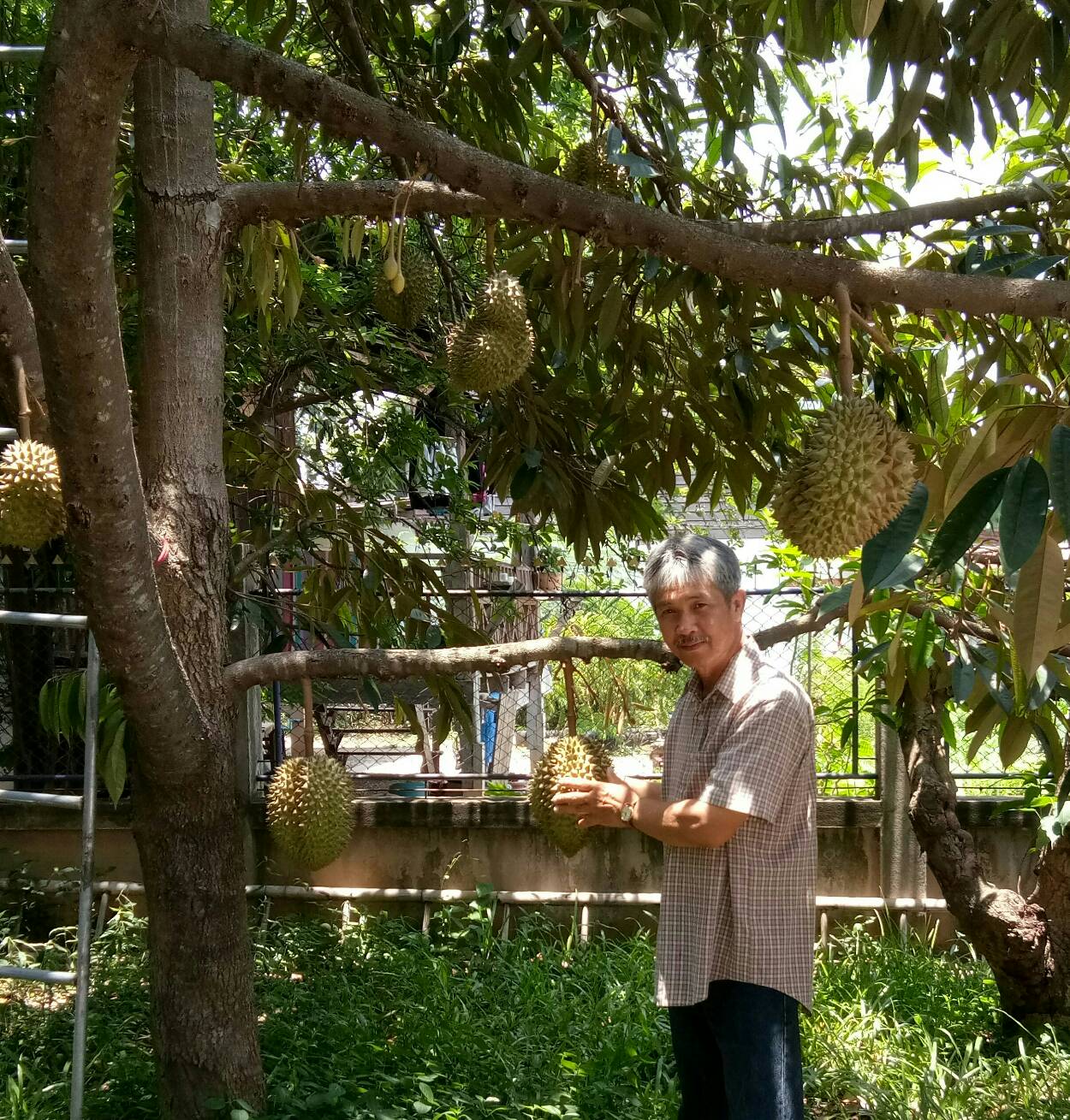 การทำน้ำหมักจุลินทรีย์หน่อกล้วย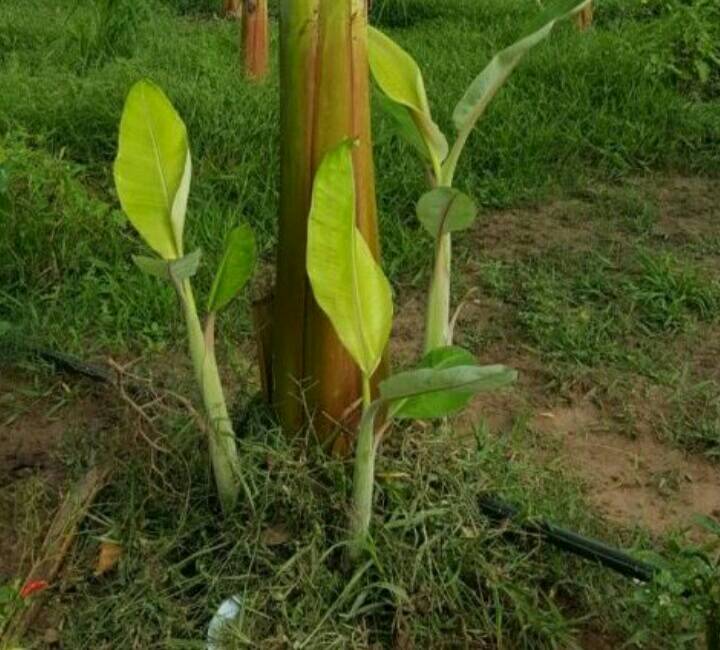 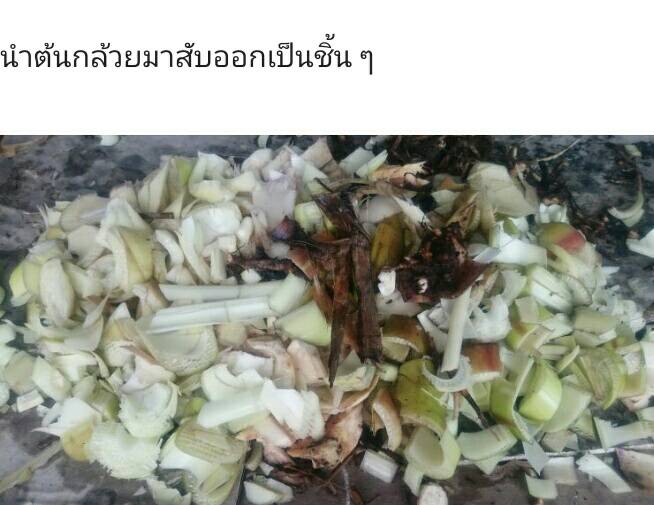 วัสดุอุกรณ์ที่ใช้1 ถังทึบแสง ขนาดความจุ 60 ลิตร2 หน่อกล้วย ที่มีความสูงไม่เกิน 1 เมตร จำนวน 3 หน่อ(หรือ 15 กก)3 น้ำตาลทรายแดง หรือกากน้ำตาล 1 กก4 น้ำจำนวน 15 ลิตร(ถ้าเป็นน้ำประปาควรทิ้งไว้อย่างน้อย 2 คืน)ขั้นตอนการทำเลือกหน่อกล้วยที่มีขนาดสูงไม่เกิน 1 เมตร จำนวน 3 หน่อ  ขุดนำมาทั้งเหง้า ดิน ราก ลำต้นและใบ นำมาสับให้เป็นชิ้นเล็กๆ  นำถังทึบแสงที่เตรียมเทน้ำใส่ 15 ลิตร ใส่นำตาลทรายแดง หรือกากน้ำตาล 1 กก คนให้ละลายเข้ากัน แล้วใส่หน่อกล้วยที่สับไว้ลงไป  คนให้เข้ากันตั้งไว้ในร่ม ปิดฝาทิ้งไว้ 15  วัน ระหว่างนี้ให้คนทุกวัน มีกลิ่นหอม  กรองเอากากออก นำไปทำปุ๋ยหมักใส่ต้นไม้ได้ นำน้ำใส่แกลนลอนทึบแสง เก็บไว้ในร่ม  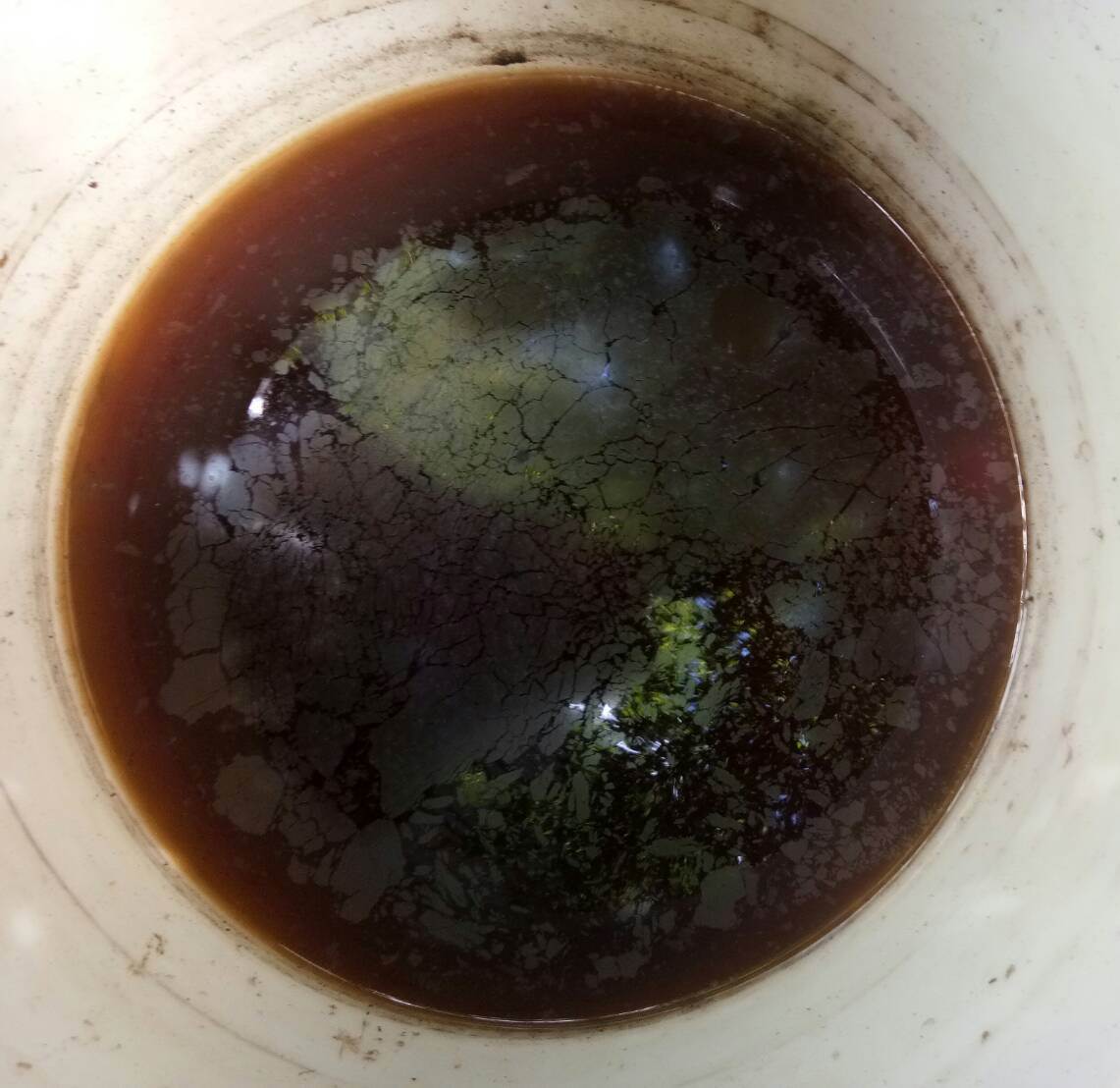 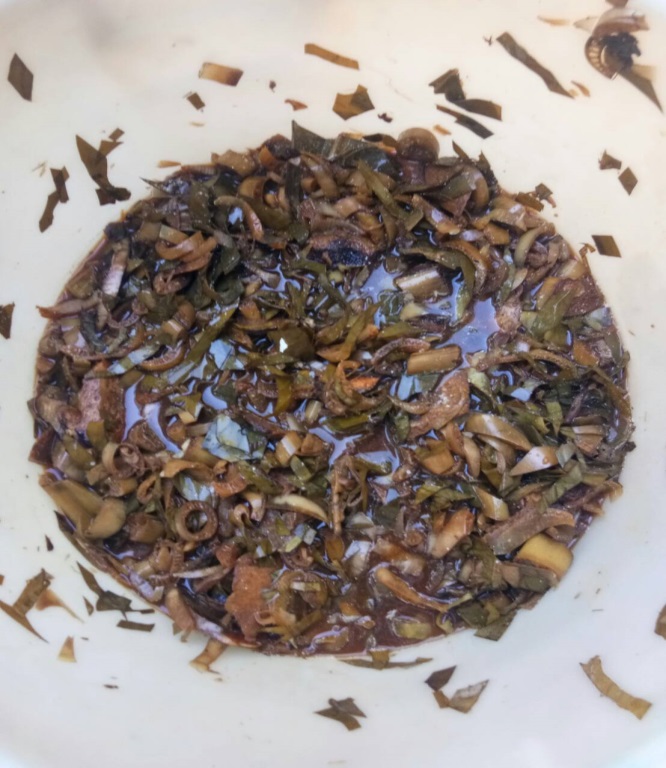 การนำไปใช้นำน้ำหมักจุลินทรีย์หน่อกล้วย จำนวน  1 ลิตร ผสมน้ำ 100 ลิตร ไปรดรอบทรงพุ่มต้นไม้ ระยะแรก ทุก 10 วันครั้ง จำนวน 3  ครั้ง ต่อไป 1-2 เดือนครั้ง จะช่วยให้ดินร่วนซุย น้ำซึมผ่านได้ดี  รากพืชแตกหาอาหารได้รวดเร็ว  นอกจากนี้ยังนำน้ำจุลินทรีย์หน่อกล้วย จำนวน 1 แก้วไปเทใส่โถส้วมและราดน้ำลงไปจะทำให้ส้วมไม่เต็ม  หรือนำไปใส่ท่อระบายน้ำล้างจานจะทำให้ไม่อุดตัน ควรทำอย่างน้ำเดือนละ 2 ครั้ง  การทำเชื้อราไตรโคเดอร์มา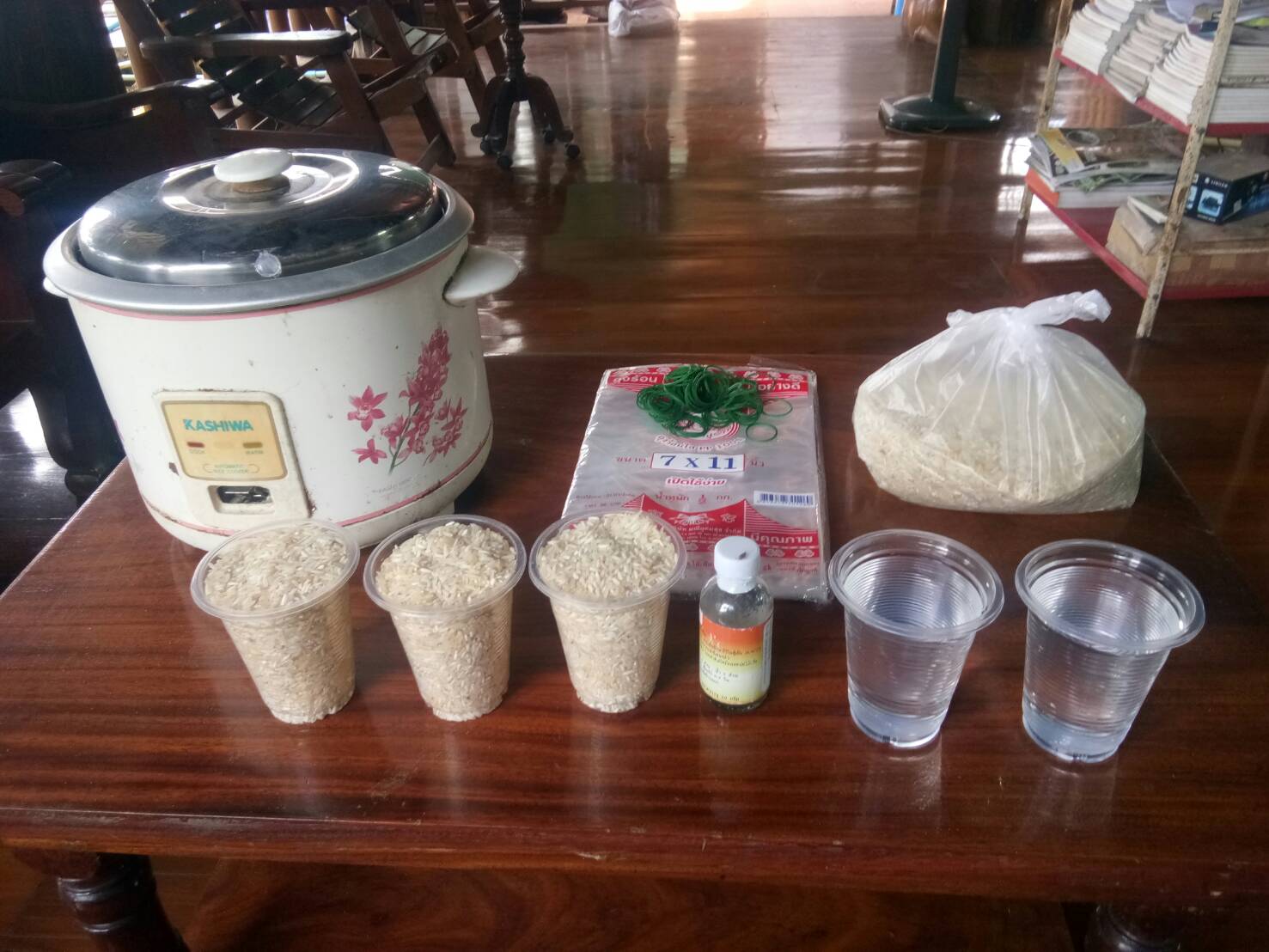 วัสดุ อุปกรณ์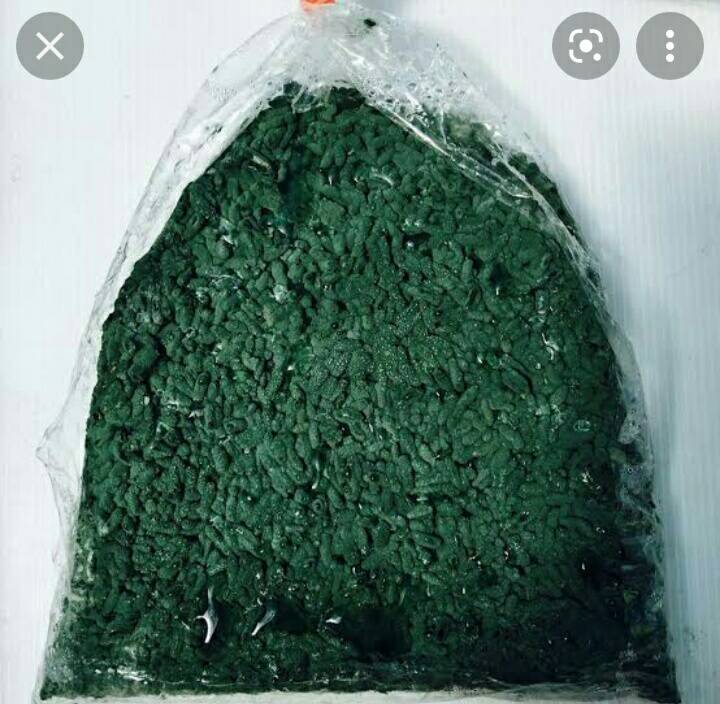 หม้อหุงข้าวไฟฟ้าข้าวสาร ที่หุงแล้วมีคุณสมบัติแข็ง(ข้าวตาแห้ง) หัวเชื้อราไตรโคเดอร์มาน้ำสะอาดถุงพลาสติคใสของร้อน ขนาด 7X 11ยางรัดขั้นตอนในการทำใช้ข้าว 3  ถ้วยตวง น้ำ 2 ถ้วยตวงใส่ในหม้อ หุงให้สุก  เมื่อสุกแล้ว ตักใส่ถุงๆละ 3 ทัพพี พับปากถุงวางไว้ให้แบๆ  ทิ้งไว้พอเย็น มีความรู้สึกว่ายังอุ่นๆ ก็นำหัวเชื้อราไตรโดเดอร์มา ใส่ลงไป 2 เหยาะ คลุกเดล้าเชื้อให้เข้ากัน แล้วรัดด้วยหนังยาง ให้ถุงพองแล้วเจาะรูรอบถุงบริเวณล่างที่รัดยางลงมาประมาณ 3 นิ้วให้รอบถุง( ประมาณ 30 รู)  แล้วนำไปวางไว้ในลักษณะแบน และดึงถุงด้านบนให้พองขึ้น เพื่อให้มีอากาศเข้าตามรูที่เจาะ  ทึ้งไว้ในร่มที่มีแสงสว่าง แต่อย่าให้ถูกแสงแดด 3 วัน จะเริ่มมีสีเขียวเกิดขึ้น ให้จับถุงขึ้นมาแล้วคลุกเคล้าให้เข้ากันดี วางไว้อีก 4 วันหรือจนราในถุงเป็นสีเขียวเข้มจนทั่วถุงก็นำมาใช้ได้วิธีการใช้              นำถุงราไตรโคเดอร์มา จำนวน  4 ถุง มาละลายในน้ำ ประมาณ 15 ลิตร กรองเอากากออก (ใช้ลี่สีฟ้ากรอง) กากก็นำไปโรยรอบต้นทุเรียนได้  นำน้ำที่กรองไปผสมกับน้ำเปล่า(ถ้าเป็นน้ำประปาควรทิ้งไว้อย่างน้อย 2 คืน) ได้จำนวน 200 ลิตร แล้วรดหรือฉีดพ่นดินรอบทรงพุ่ม ในระยะแรกควร ทำ 7-10 วันครั้ง ต่อไปก็ 15 วัน หรือ1เดือนครั้ง และควรให้ดินรอบทรงพุ่มมีความชื้นอยู่เสมอ หากแสง หากไม่มีหญ้าหรือแสงแดดส่งทั้งวันควร ใช้ฟางคลุ่มรอบต้นบางๆ ถ้ามีต้นหญ้าบ้างและดินชื้นดีแล้วไมจะเป็นต้องคลุมฟาง	เชื้อราที่ทำเหลืออยู่ใส่ถุงรัดให้แน่นเก็บไว้ในตู้เย็นได้นาน 3 เดือน  หากจะต่อเชื้อเป็นราน้ำ ก็ใช้ราถุงที่ทำ 1 ถุง น้ำ 15 ลิตร(หากเป็นน้ำประปา ควรทิ้งไว้อย่างน้อย 2 วัน) ขยำ ราให้เข้ากับน้า และวใส่น้ำตาลทรายแดง 1 กก. คนให้ละลายปิดฝาทิ้งไว้ในร่ม คนทุกวัน ทิ้งไว้ 7 วันมีกลิ่นคล้ายสาโท กรองเอากากออกนำไปใช้ได้ ใช้ออัตรา  2 ลิตร ต่อน้ำ 100 ลิตร รดหรือฉีดรอบทรงพุ่มต้นไม้ ควรรดหรือฉีดพ่นให้ชิดโคน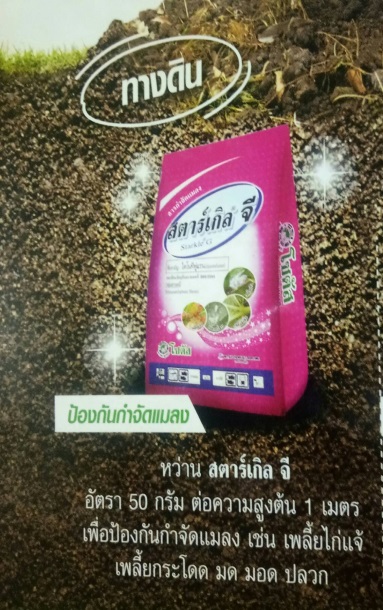 สารเร่งราก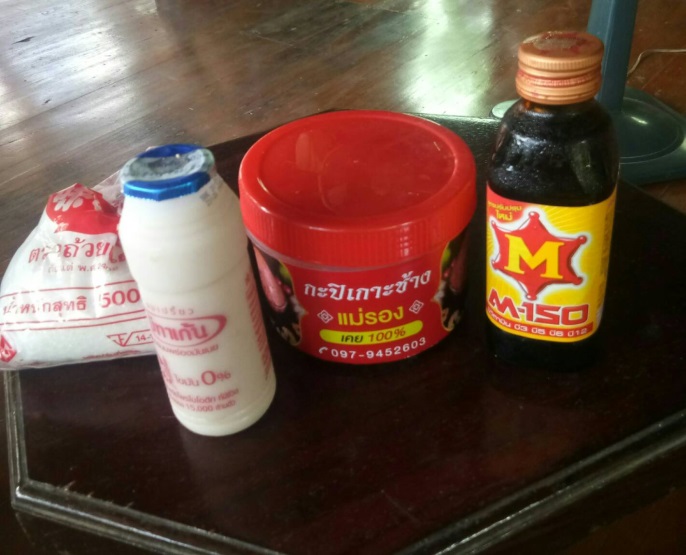 สารเร่งรากวัสดุอุปกรณ์เครื่องดื่มชูกำลังยี่ห้อใดก็ได้ จำนวน 1  ขวดกะปิผงชูรสนมเปี้ยวน้ำสะอาด 1 ลิตรขั้นตอนการทำนำกะปิ 1ช้อนแกง  ผงชูรส 1 ช้อนแกง มาใส่ในภาชนะ ใช้เครื่องดื่มชูกำลัง นมเปี้ยว อย่าละ 1 ขวด น้ำสะอาด 1 ลิตรเทใส่ลงไป  คนให้เข้ากันและกะปิละลายดีแล้วนำไปใช้ได้วิธีใช้นำสารละลายที่ได้ 100 CC ต่อน้ำ  20 ลิตร ไปรดหรือฉีดดินรอบทรงพุ่มให้ชุ่ม 7-10 วันต่อครั้ง  จะทำให้พืชเร่งแตกรากฝอยได้ดี หาอาหารได้มาก เจริญเติบโตดีการทำจุลินทรีย์สังเคราะห์แสง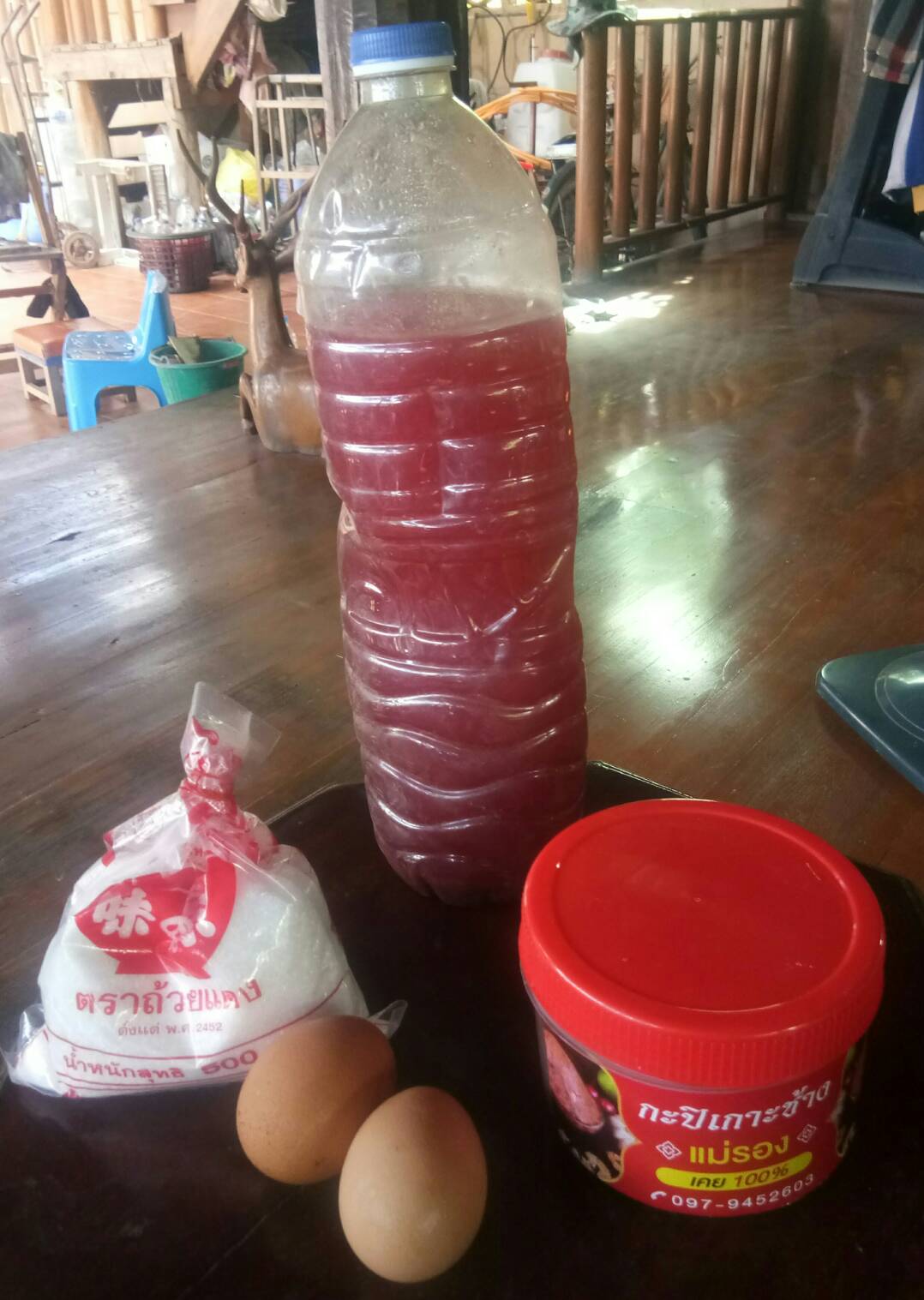 วัสดุอุปกรณ์ขวดน้ำดื่มชนิด 1.5 ลิตรทำความสะอาดให้เรียบร้อยผงชูรสกะปิไข่(ไข่เป็ดหรือไข่ไก่)น้ำปลาหัวเชื้อจุลินทรีย์สังเคราะห์แสงน้ำเปล่า จากคลอง  บ่อ น้ำฝน น้ำในบ่อเลี้ยงปลา น้ำประปา (ใส่ถังทิ้งไว้ 2 คืน)ขั้นตอนการทำนำไข่  จำนวน 1 ฟอง ผงชูรส 1 ช้อนแกง กะปิ 1 ช้อนแกง น้ำปลา 1 ช้อนแกง ใส่ลงไปในภาชนะ คนให้เข้ากัน ทุกอย่างละลายดีแล้ว นำขวดน้ำที่เตรียมไว้ มาตักวัสดุที่ทำไว้ 1 ช้อนแกงใส่ลงในขวด จะได้ประมาณ 10 ขวด เติมน้ำที่เตรียมไว้ใส่ลงในขวดให้เหลือประมาณ 4  นิ้วมือเกือบจะเต็ม เติมหัวเชื้อจุลินทรีย์สังเคราะห์แสง ลงไป ขวดละ 3 ช้อนแกงปิดฝ่า ยกขวดเทไปมาประมาณ 7-10 ครั้ง ทำแบบนี้ทุกขวด เปิดฝาให้อากาศเข้าแล้วปิดอีกครั้ง นำไปวางนอนตากแดด บริเวณที่แดดส่องอย่างน้อย4-5 ชั่วโมง ให้เปิดฝาและปิดเขย่าแบบเทกลับไปมา เปิดฝาให้อากาศเข้าและปิดนอนตากแดดไว้ประมาณ 3 วันจะเริ่ม แดงเข้ม  ทิ้งไว้ประมาณ 1 เดือนจะได้หัวเชื้อจุลินทรีย์สังเคราะห์แสงไปใช้ได้วิธีใช้หัวเชื้อจุลินทรีย์สังเคราะห์ 20 cc ต่อน้ำ 20 ลิตร รดหรือฉีดพ่น รอบทรงพุ่ม 7-10 วันต่อครั้งช่วยตรึงไนโตรเจนในดิน เพิ่มไนโตรเจนให้พืช เร่งการเจริญเติบโตของพืชเป็น 3 เท่า ช่วยย่อยสลายซากพืชซากสัตว์ และปุ๋ยอินทรีย์ ทำให้รากพืชแข็งแรงดูดซึมปุ๋ยนำไปใช้ได้ดีสารที่จำเป็นใช้กับทุเรียน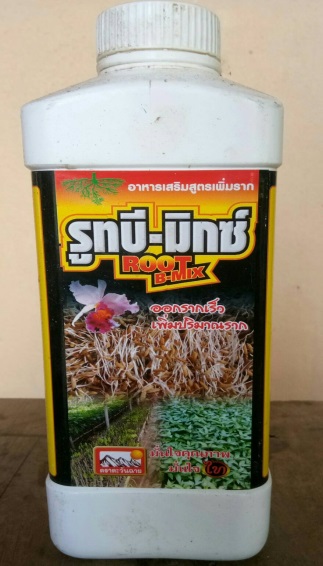 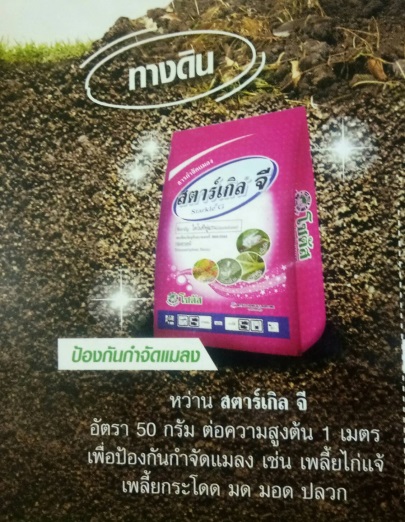 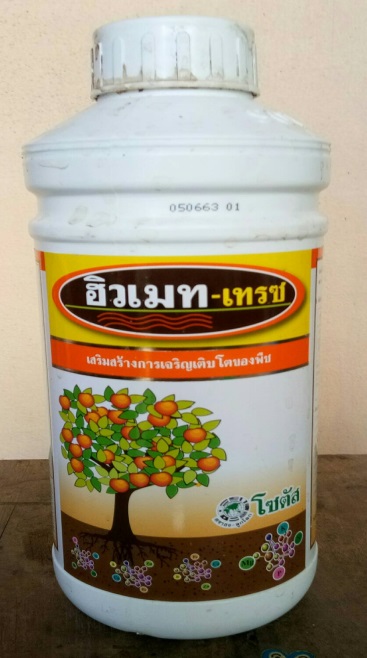 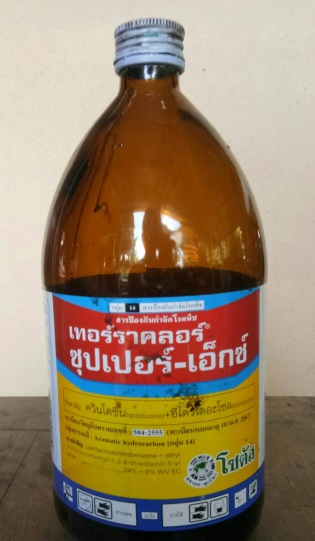 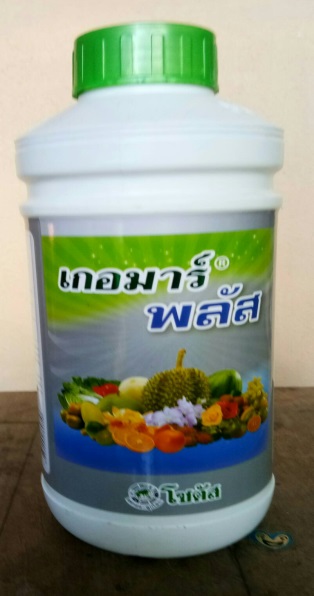 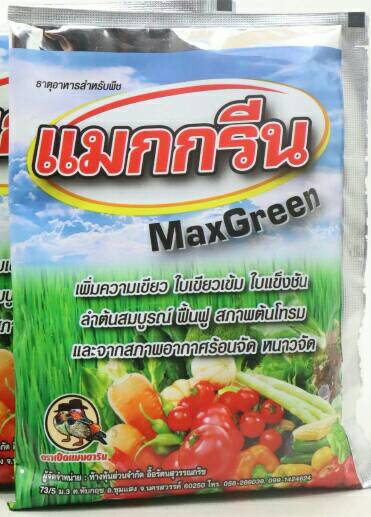 ปูนขาว โดโลไมท์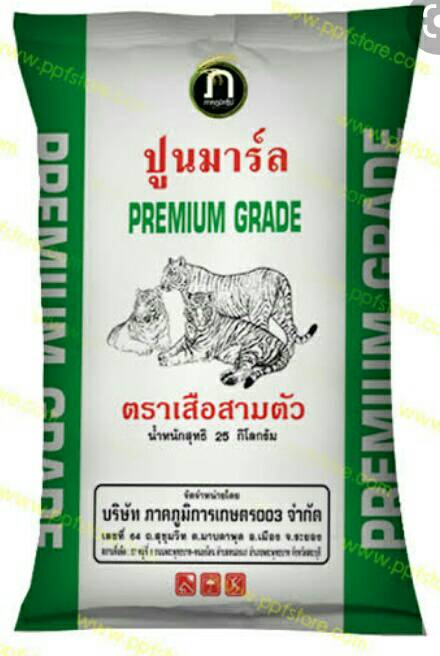 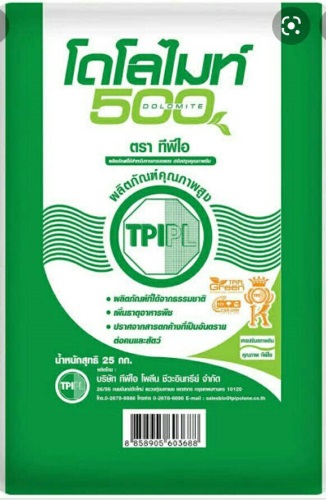 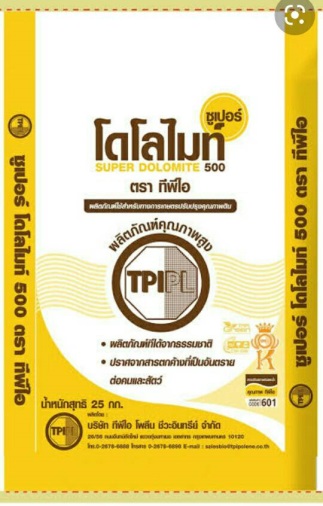 ยาป้องกันและกำจัดแมลงกลุ่มสารเคมีกลุ่ม 1 คาร์โบซัลแฟน คาร์บาริล  ฟิโนบูคาร์ อะซีเฟต  โพรฟิโนฟอส  โอเมทโทเอตกลุ่ม 2 ฟิโพรนิลกลุ่ม 3 แลมป์ดา ไซฮาโลทริน ไซเพอร์เมทรินกลุ่ม 4 อิมิดาคลอพริด ไทอะมีทอกแซม ไดโนทีฟูแรน อะเซทามิพริดกลุ่ม 6 อะบาเม็คติน กลุ่ม 16 บูโพรเฟซิน(คุมไข่) ปิโตรเลียมออยล์(ทำให้พฤติกรรม  การวางไข่แม ลงลดลง อุดรูขุมขนและระบบการหายใจของแมลง ทำลายแมลงจำพวกเพลี้ย แมลงวันทอง หนอน มีอันตราย น้อยกว่าสารป้องกันและกำจัดแมลงชนิดอื่นๆกลุ่มชีวภัณฑ์เชื้อราไตรโคเดอร์มา ใช้ป้องกันกำจัดเชื้อราไฟทอปธอรา โรคเน่าคอดิน โรคใบเหลืองโรครากเน่าโคนเน่า โรคเมล็ดด่างในข้าว โรคแอนแท รคโนสเชื้อราบิวเวอร์เรีย  ใช้ป้องกันกำจัดแมลงวี่ขาว เพลี้ย หนอนกระทู้ผักเชื้อราเมตาไรเซียม ใช้ป้องกันกำจัดจำพวกหนอน แมลงดำหนามมะพร้าวภาพตัวอย่างยาป้องกันและกำจัดแมลง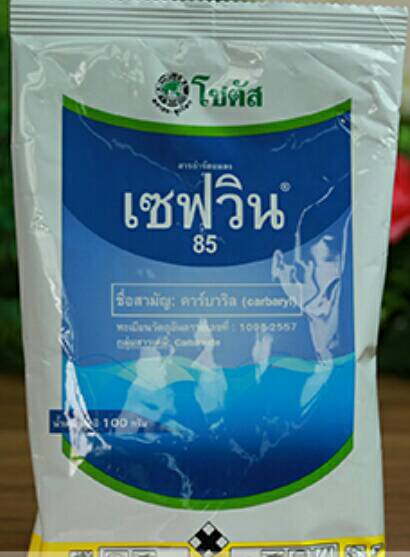 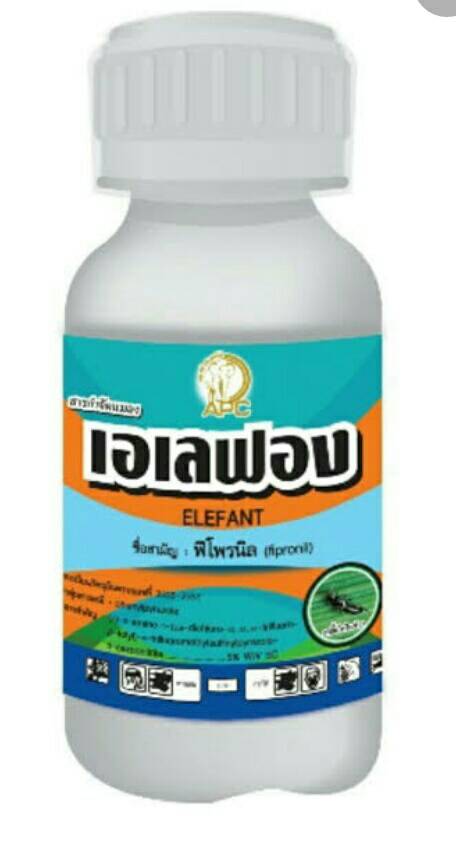 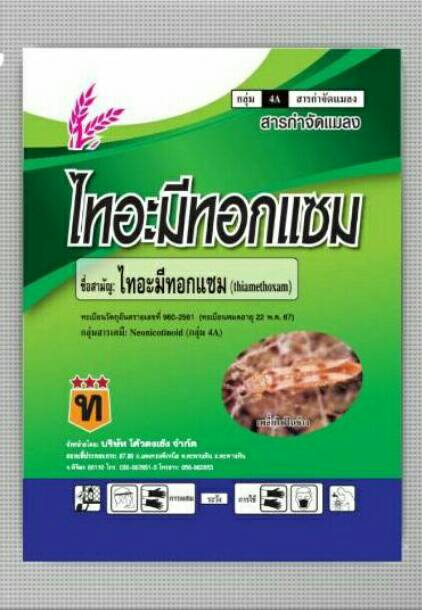 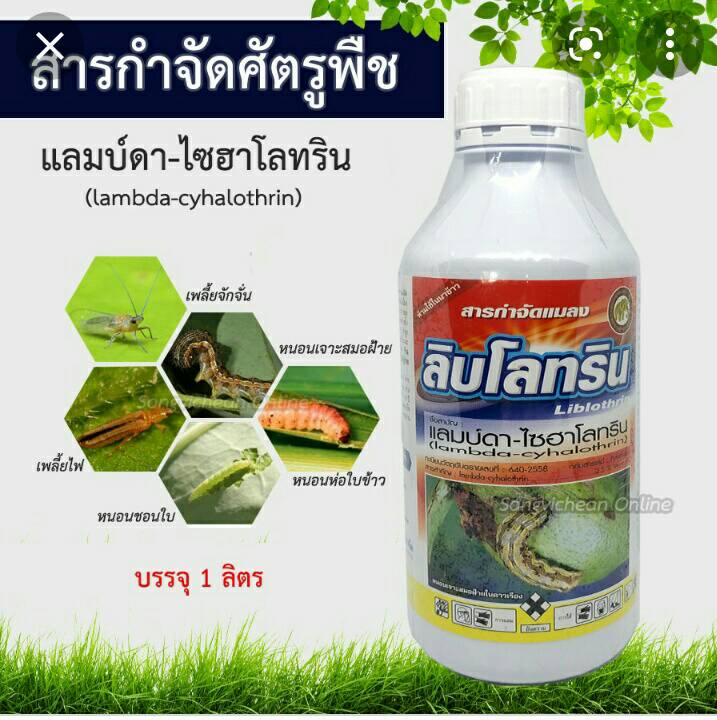 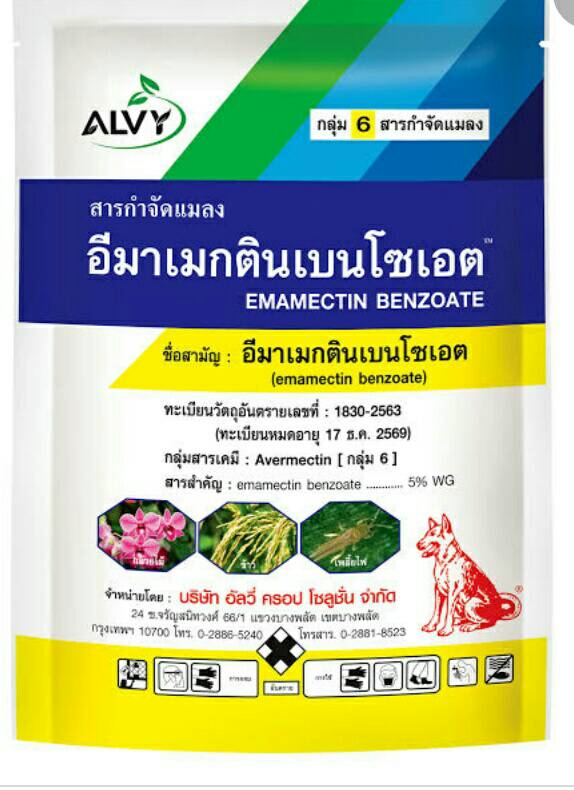 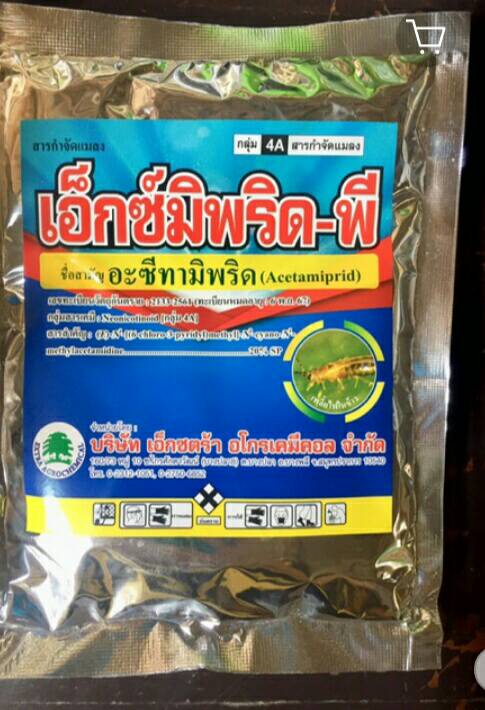 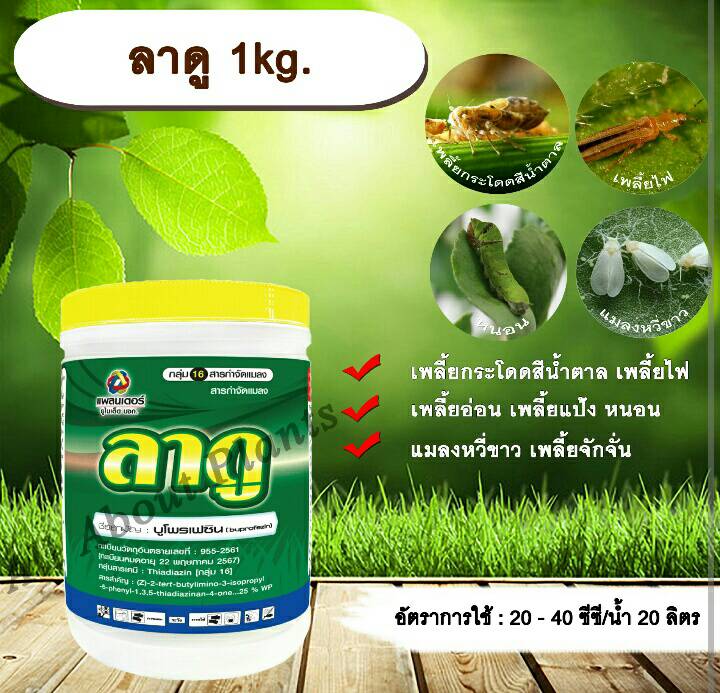 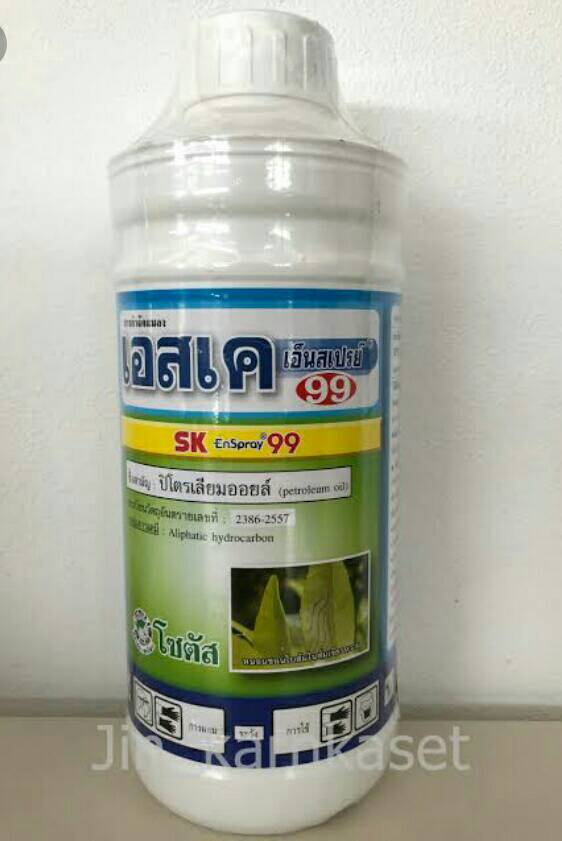 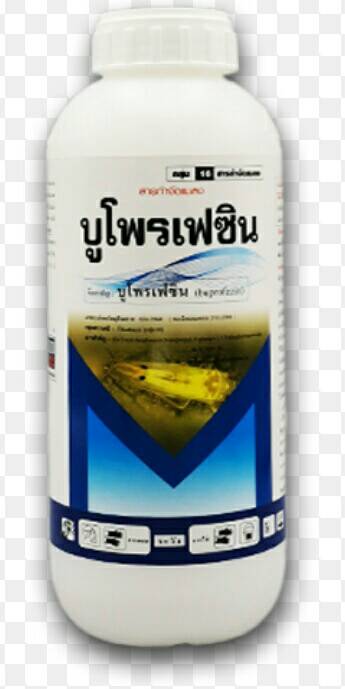 สารจับใบเป็นสารที่เพิ่มประสิทธิภาพการแผ่กระจาย จับติดใบพืช ทนการชะล้างของฝน เพิ่มประสิทธิภาพของยา  อาหารเสริม  และสารเคมีให้ใบของพืชดูดซึมไปใช้ได้รวดเร็ว ลดการสูญเสียได้ 10-20%ภาพตัวอย่างของสารจับใบ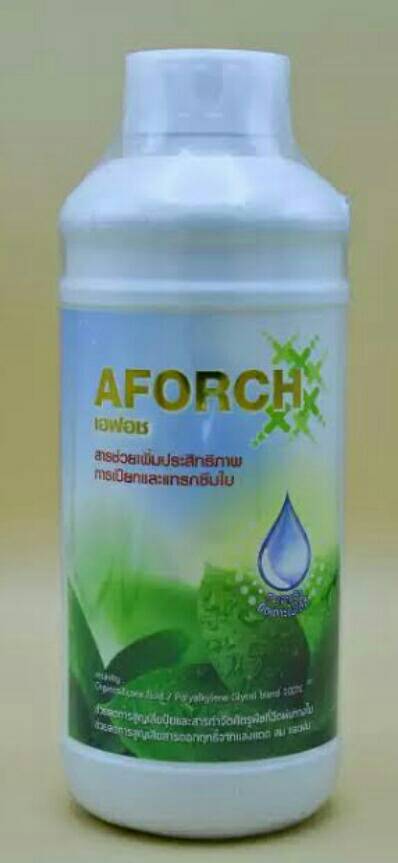 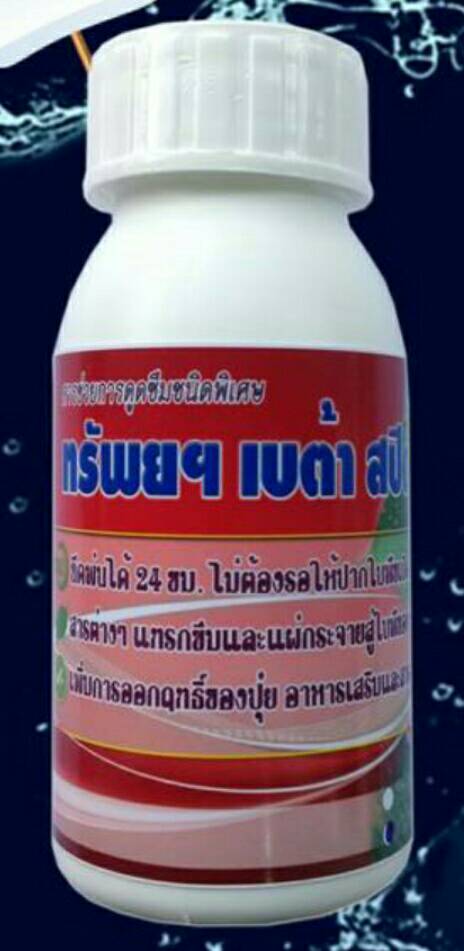 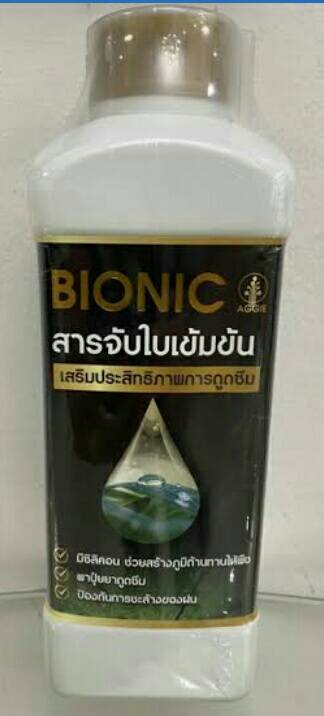 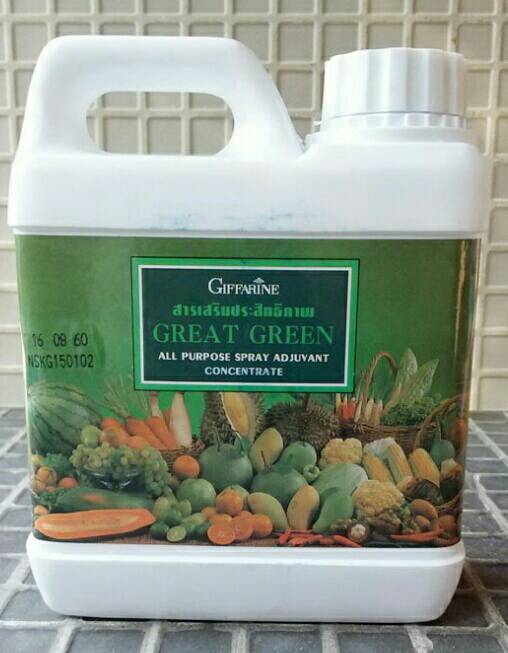 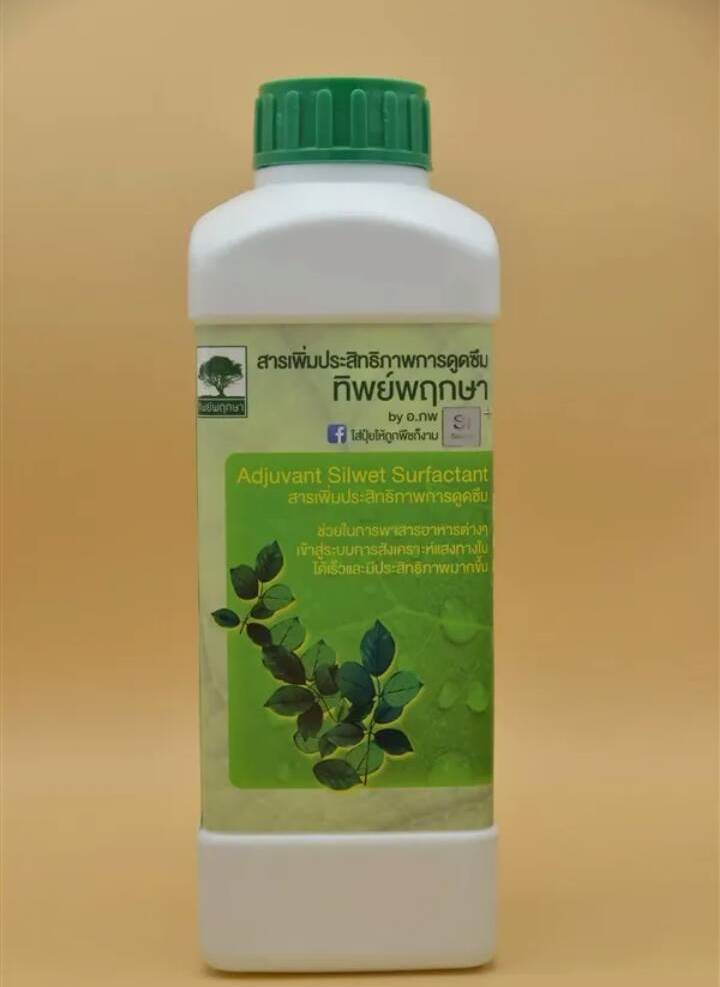 สารป้องกันและกำจัดเชื้อราเชื้อราสาเหตุโรคเป็นราอาศัยอยู่ในดิน และเศษซากใบทุเรียนที่อยู่บริเวณโคนต้น รวมทั้งในวัชพืชบางชนิด เมื่อสภาพแวดล้อมเหมาะสม เช่น ร้อนชื้น มีฝนตก และแล้งสลับเป็นบางช่วง โรคจะมีการระบาดได้ดี สปอร์ของเชื้อราจะแพร่กระจายไปยังใบ และกิ่ง เมื่อลมพัดก็จะแพร่กระจายไปยังต้นอื่นๆ  ไม่ควรปลูกทุเรียนชิดกันเกินไป ทำให้กิ่งประสานกัน เกิดโรคระบาดได้ง่าย ควรตัดแต่งกิ่งที่เป็นโรคเผาทำลาย ตลอดจนทำความสะอาดบริเวณโคนต้น ในช่วงฤดูฝนที่ฝนชุก และอากาศร้อนชื้นควรใช้สารเคมีพ่น เพื่อป้องกัน ก่อนการระบาด ตัวอย่างสารเคมีที่ใช้พ่นป้องกัดและกำจัดโรคเชื้อรา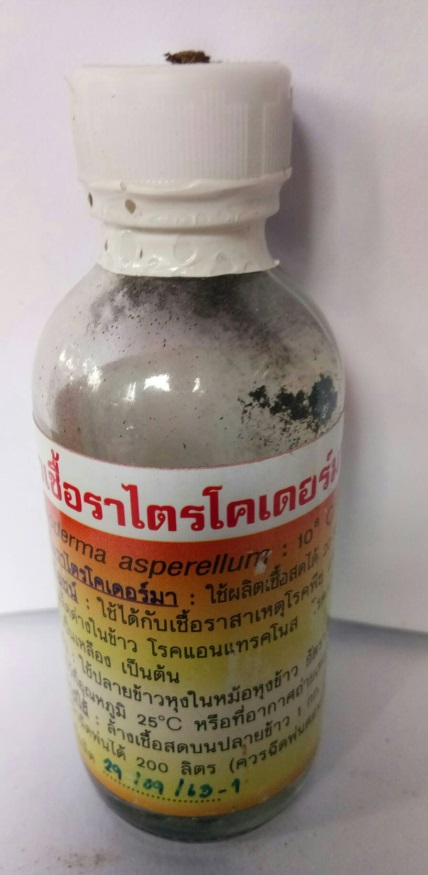 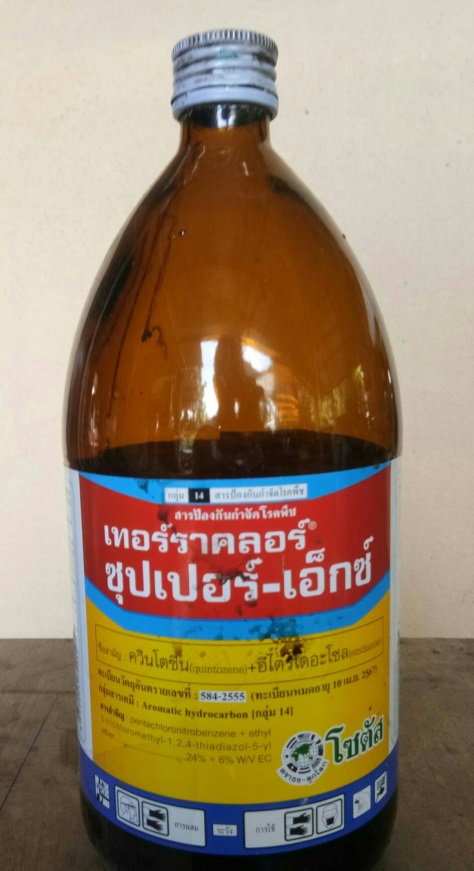 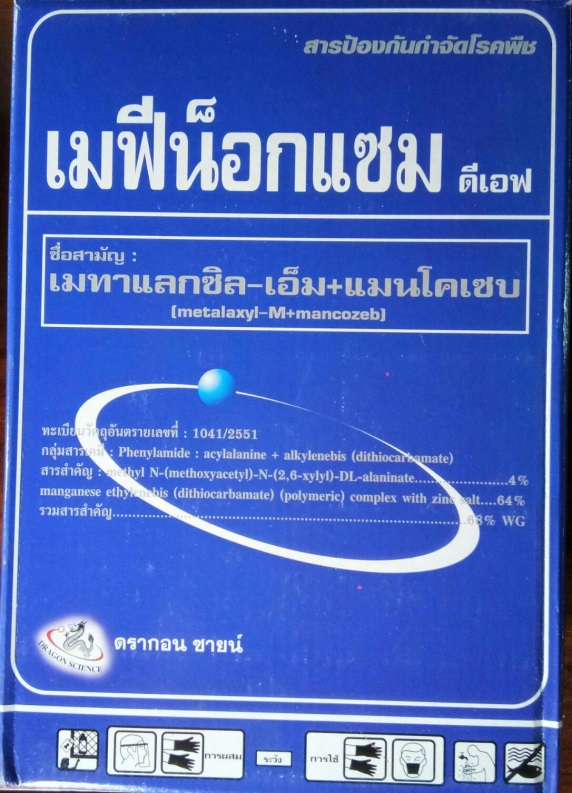 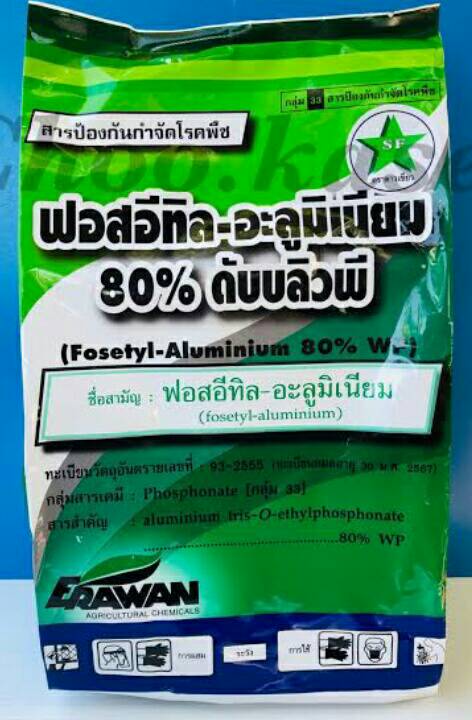 เครื่งมือที่จำเป็น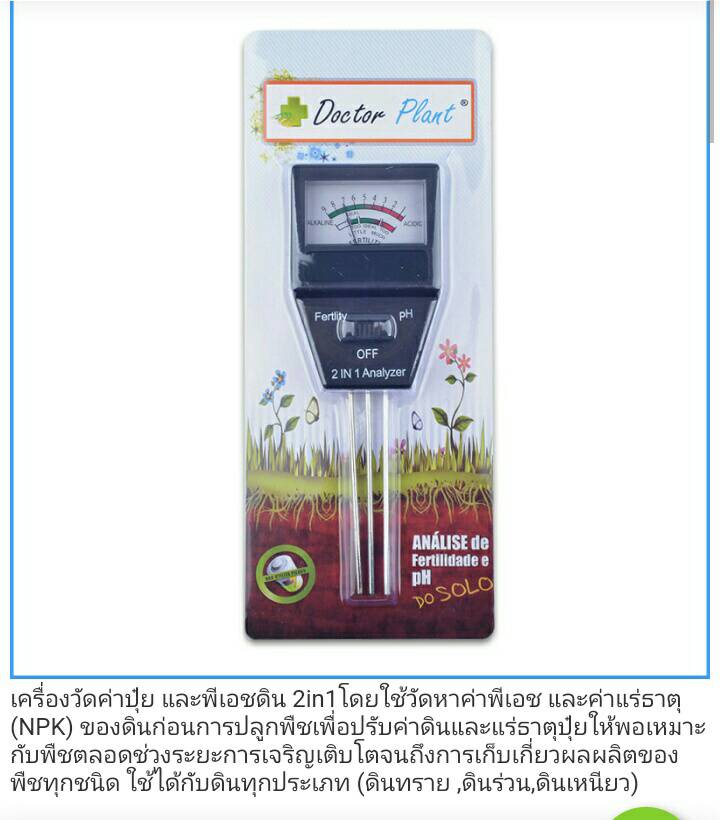 ภาพตัวอย่างที่ทุเรียนเป็นโรค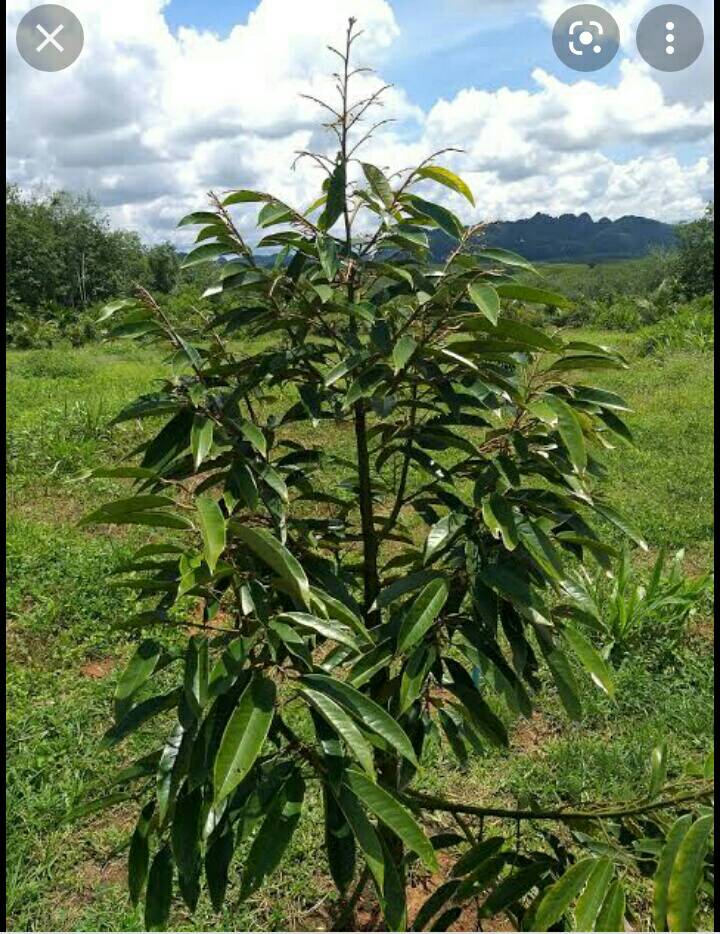 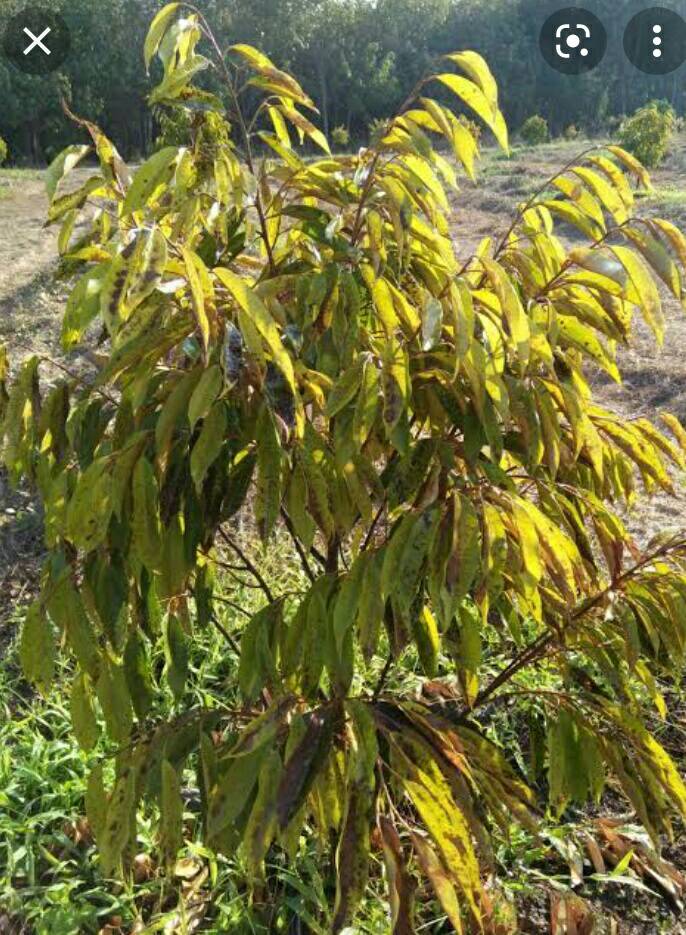 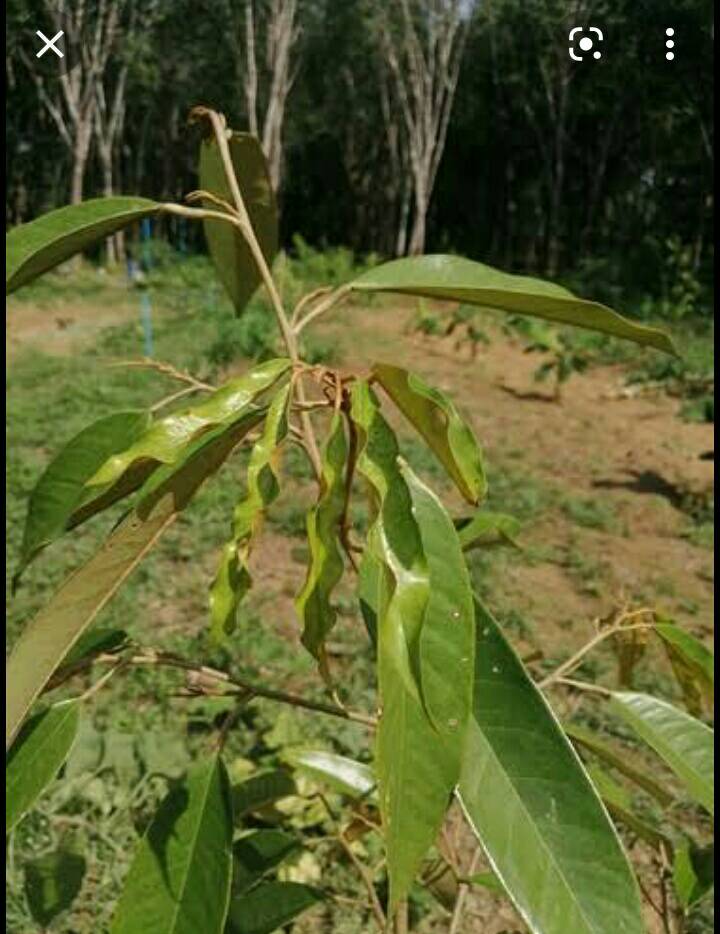 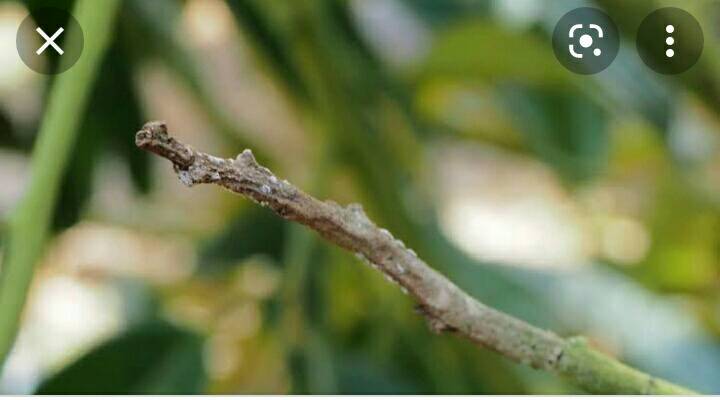 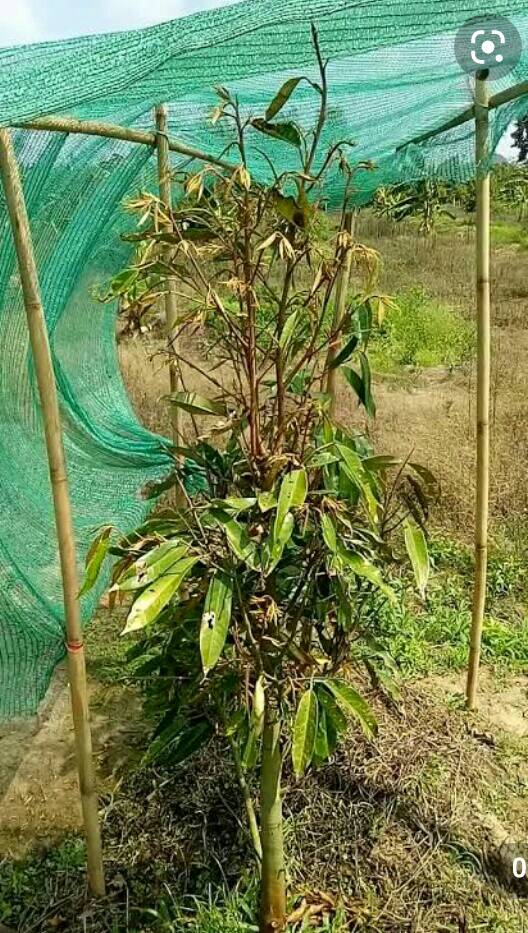 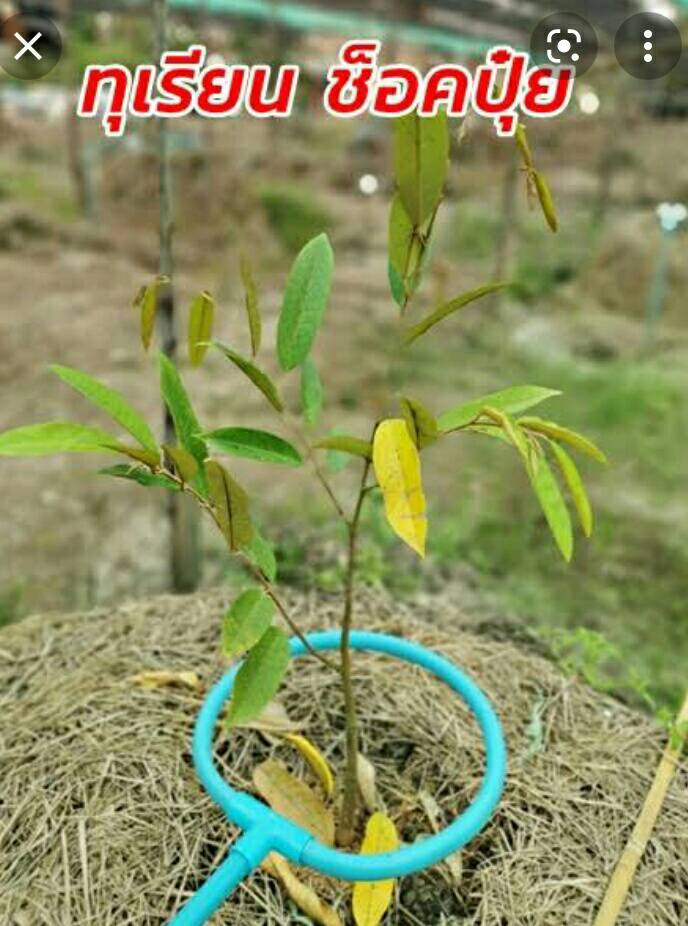 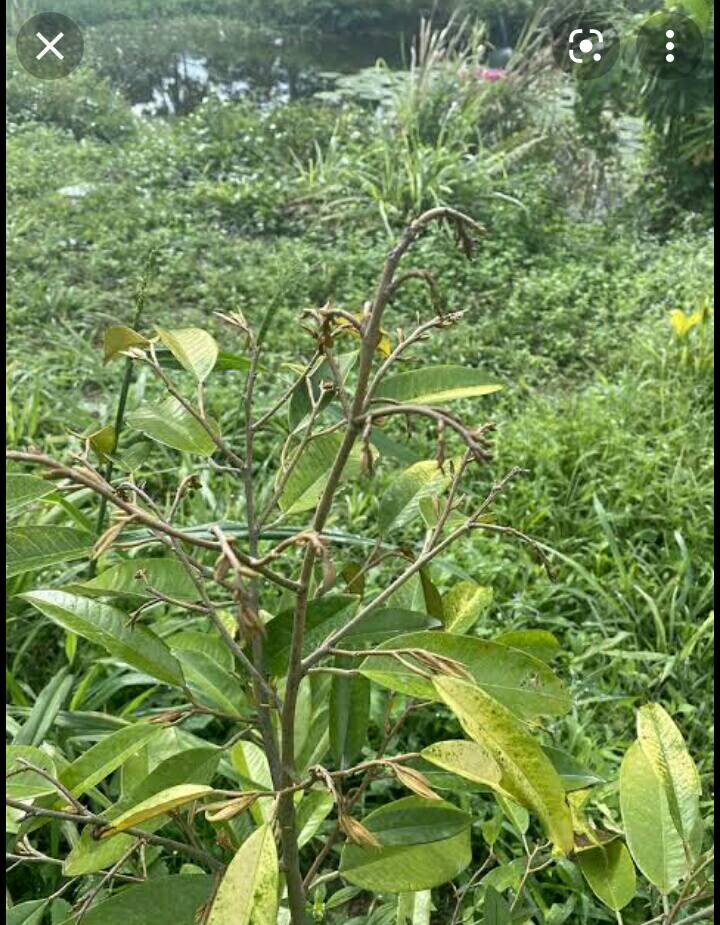 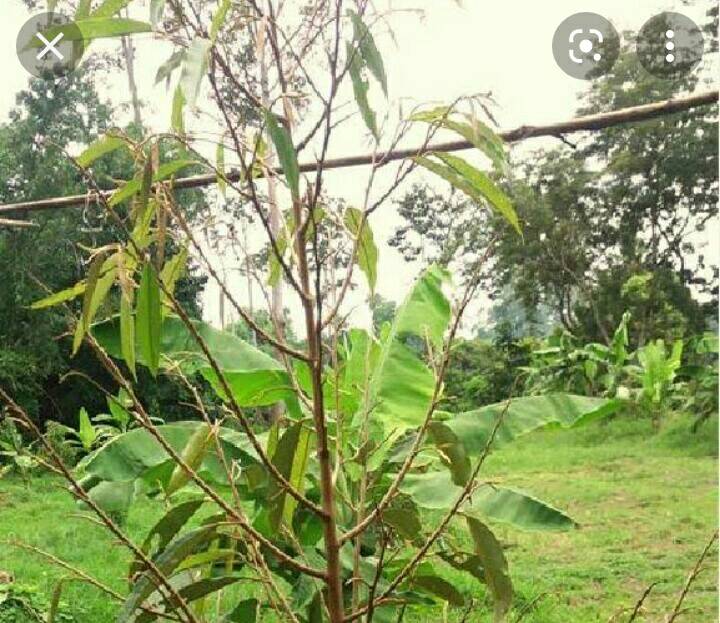 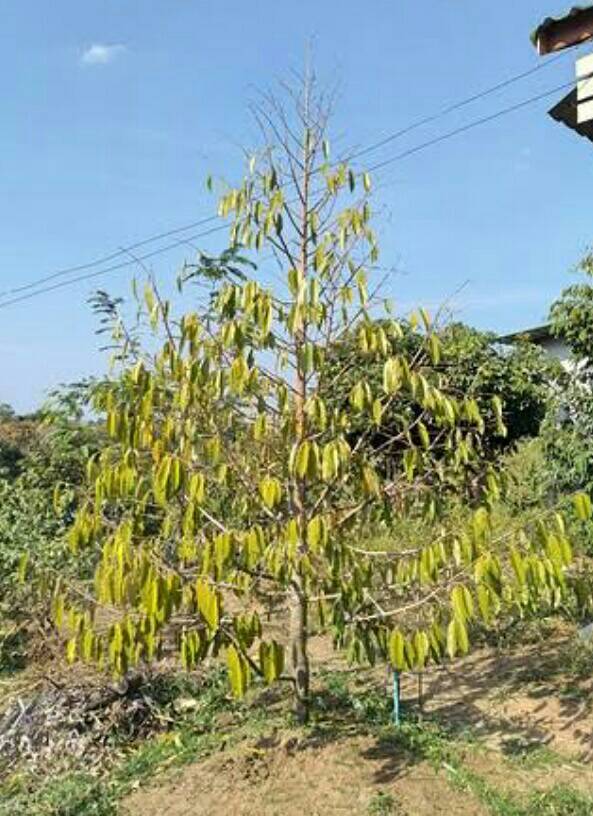 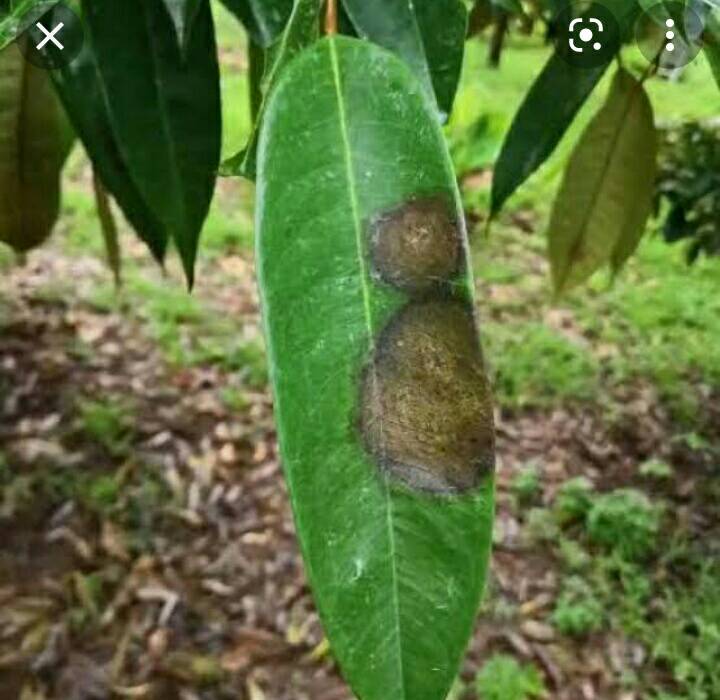 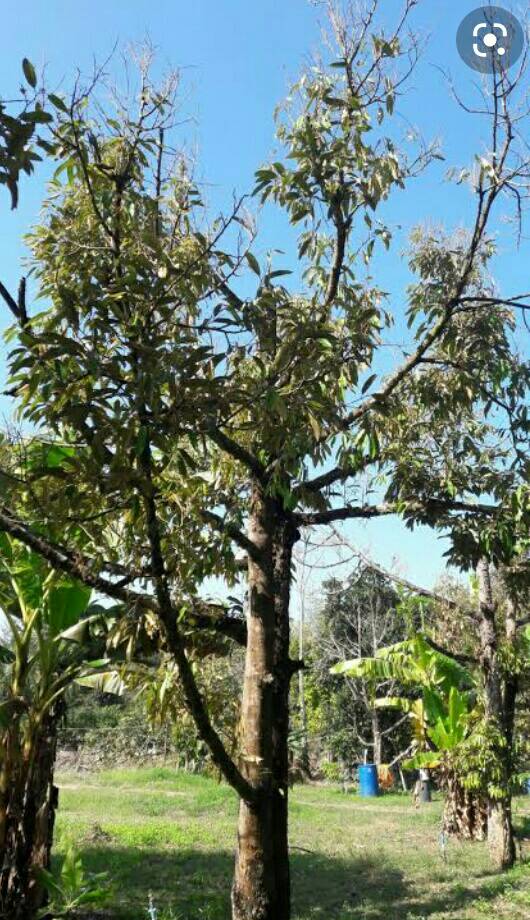 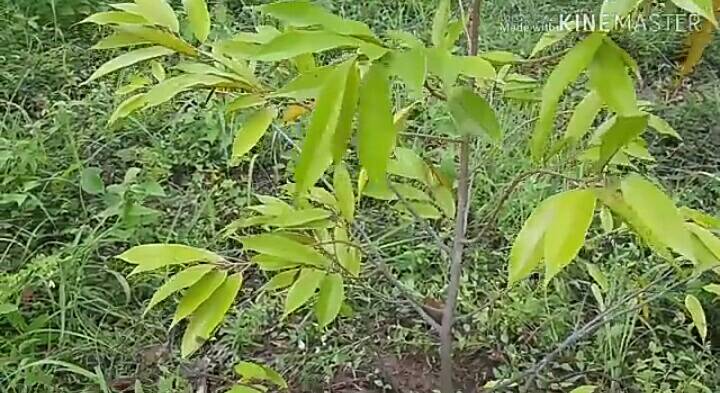 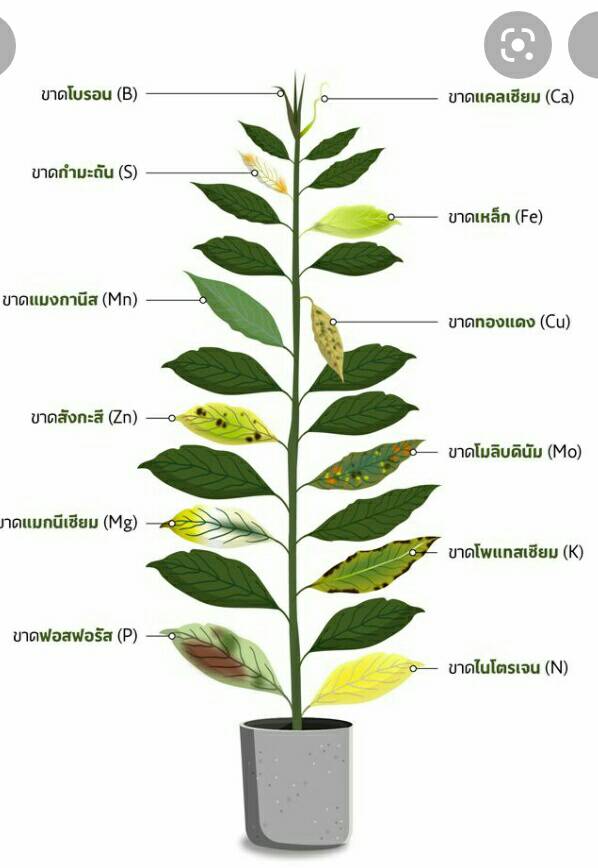 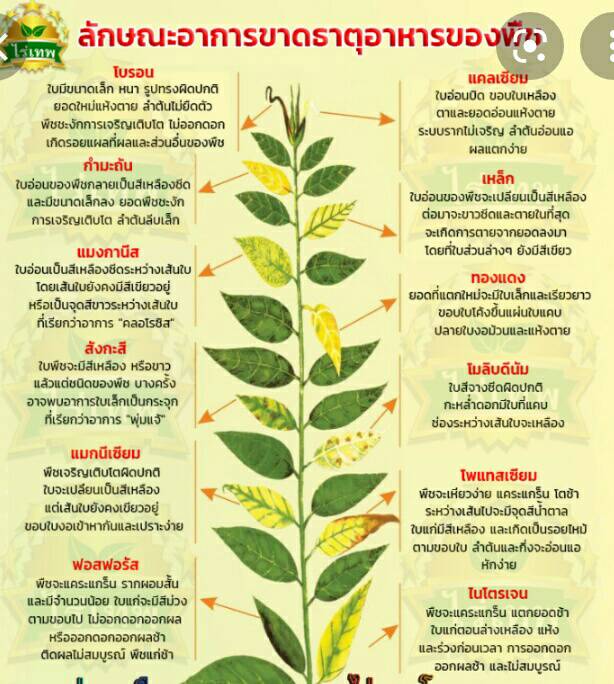 ภาพแมลงทำลายทุเรียน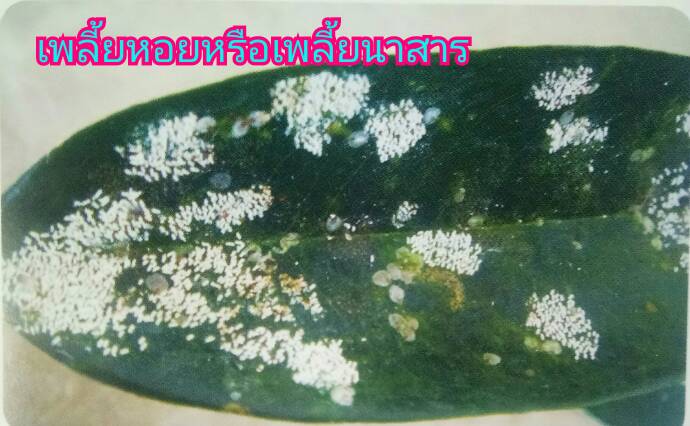 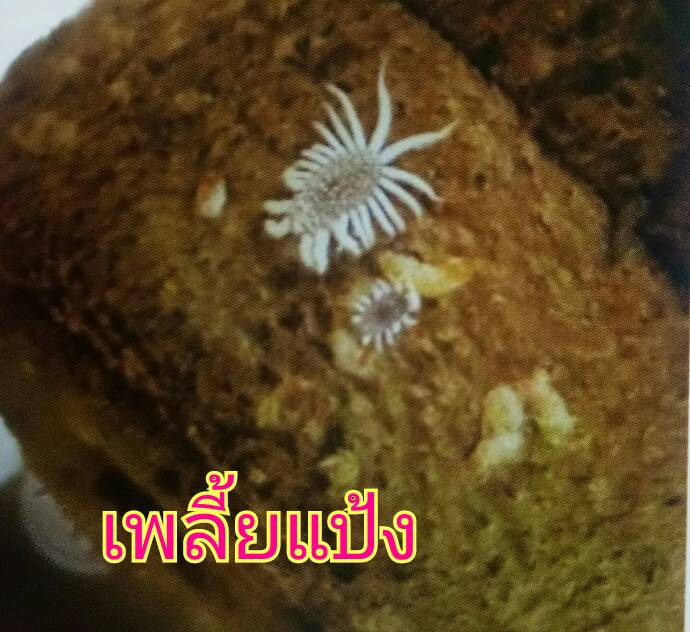 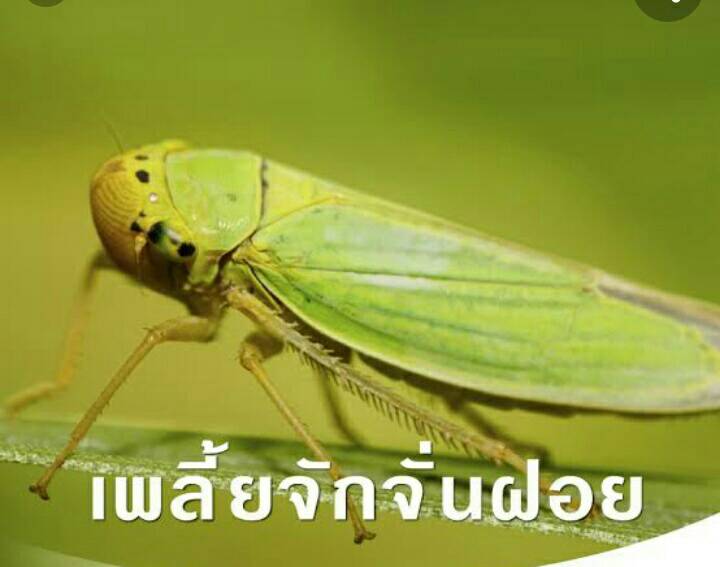 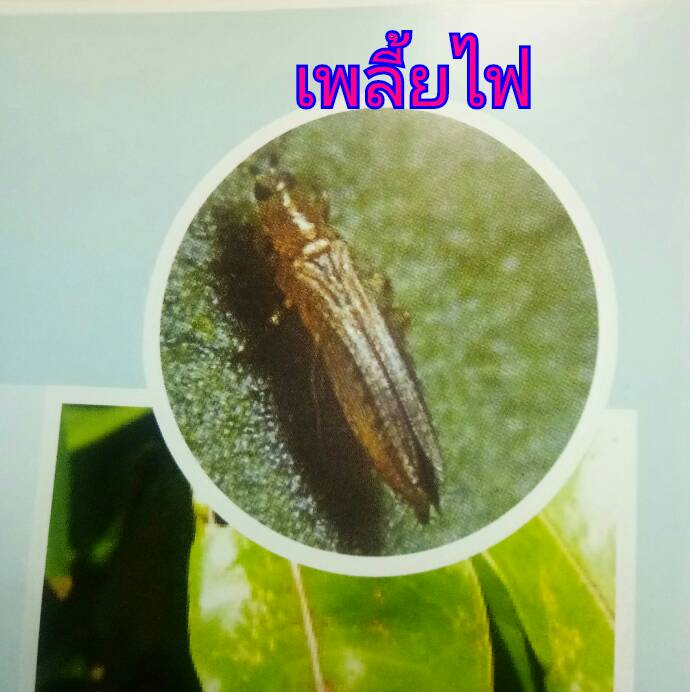 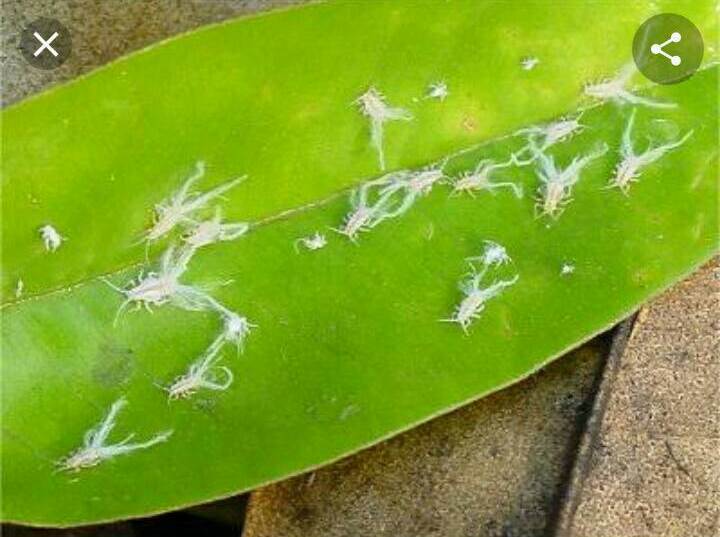 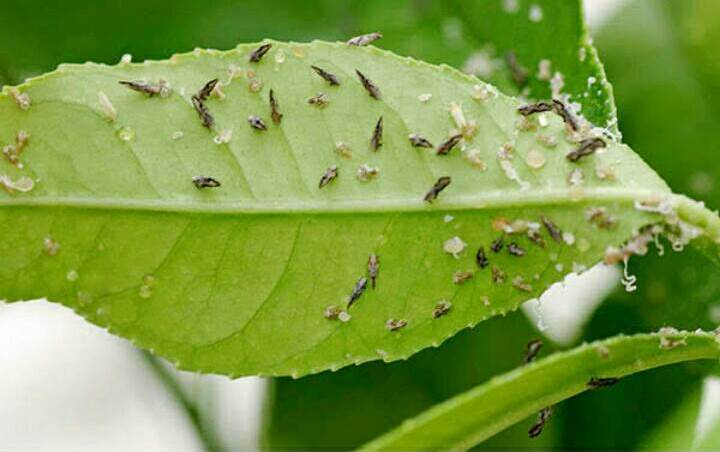 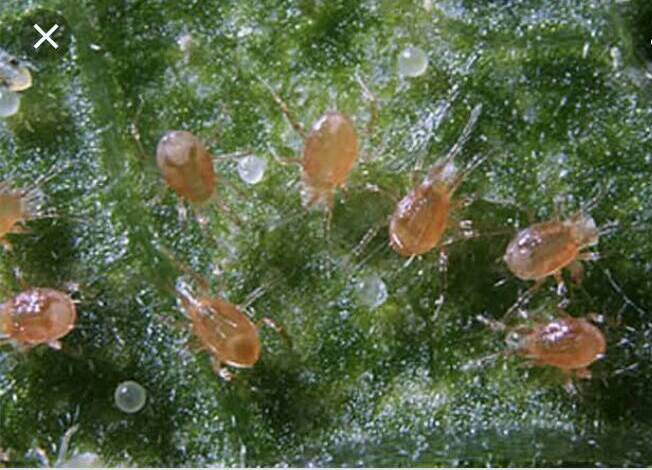 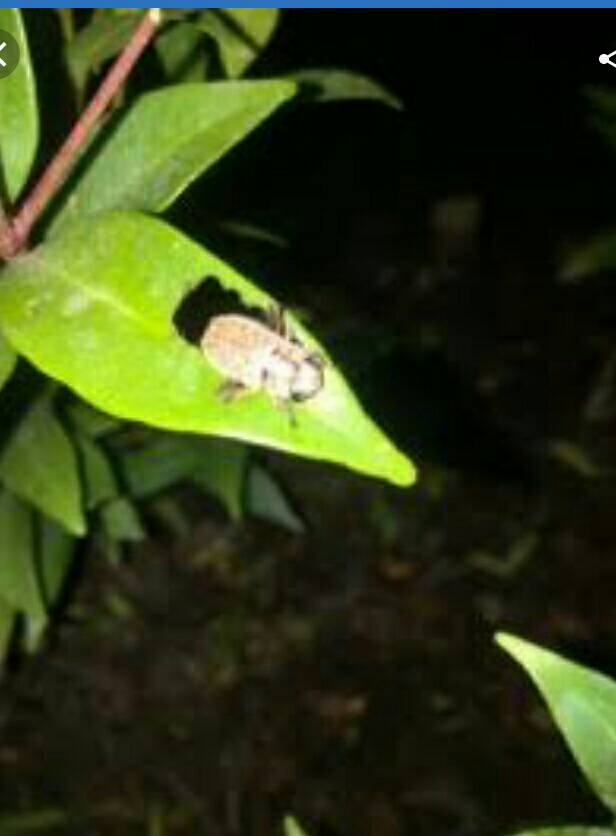 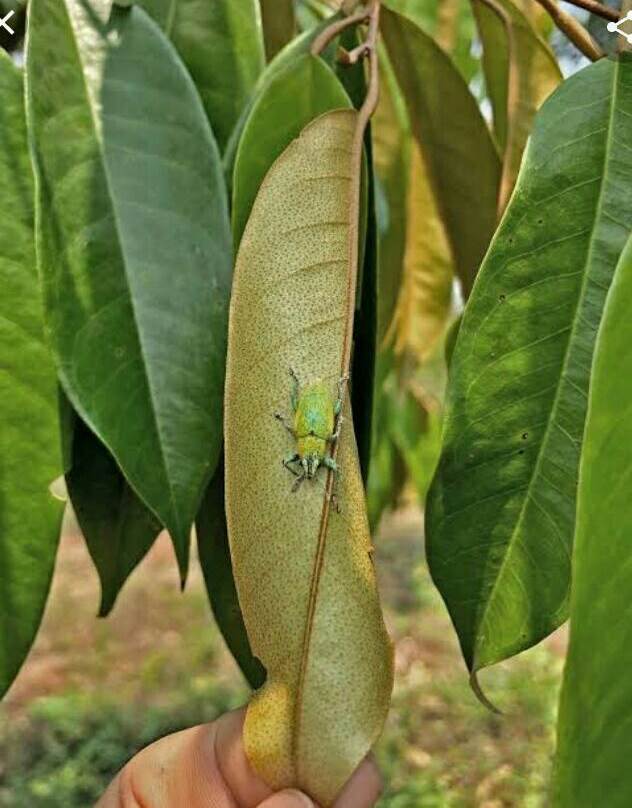 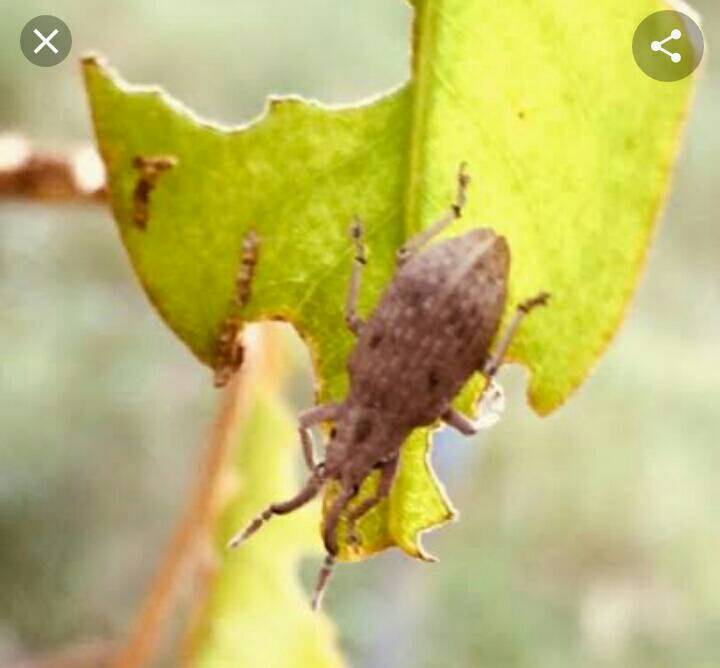 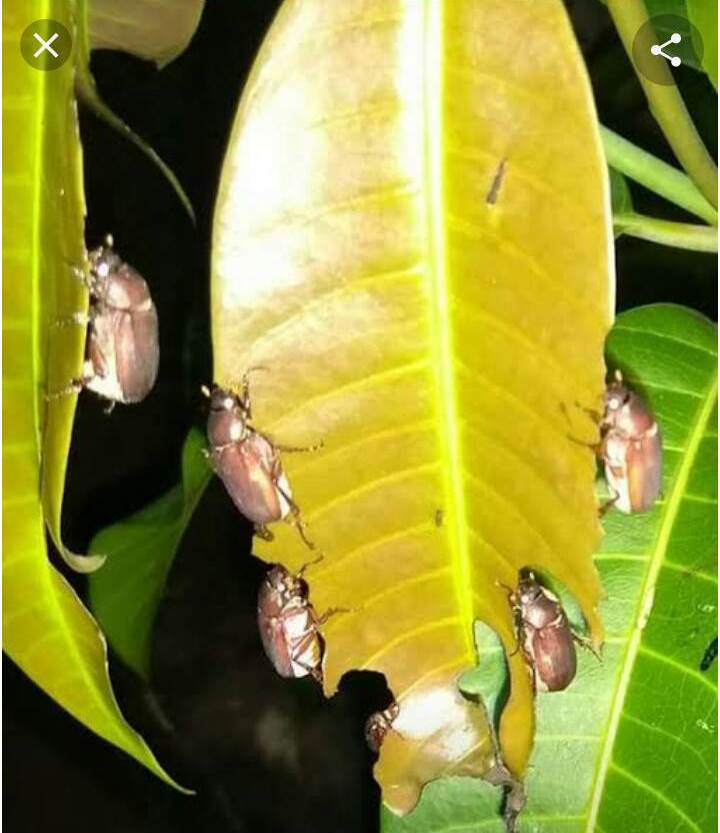 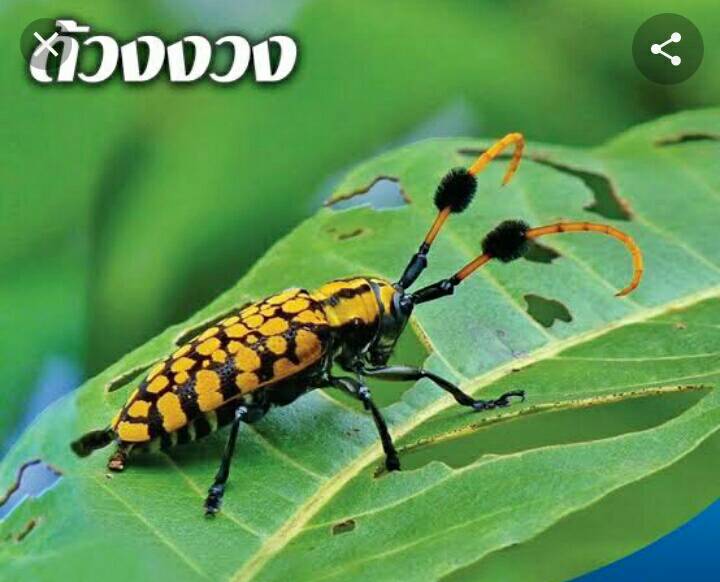 ลักษณะทุเรียนถูกแมลงทำลาย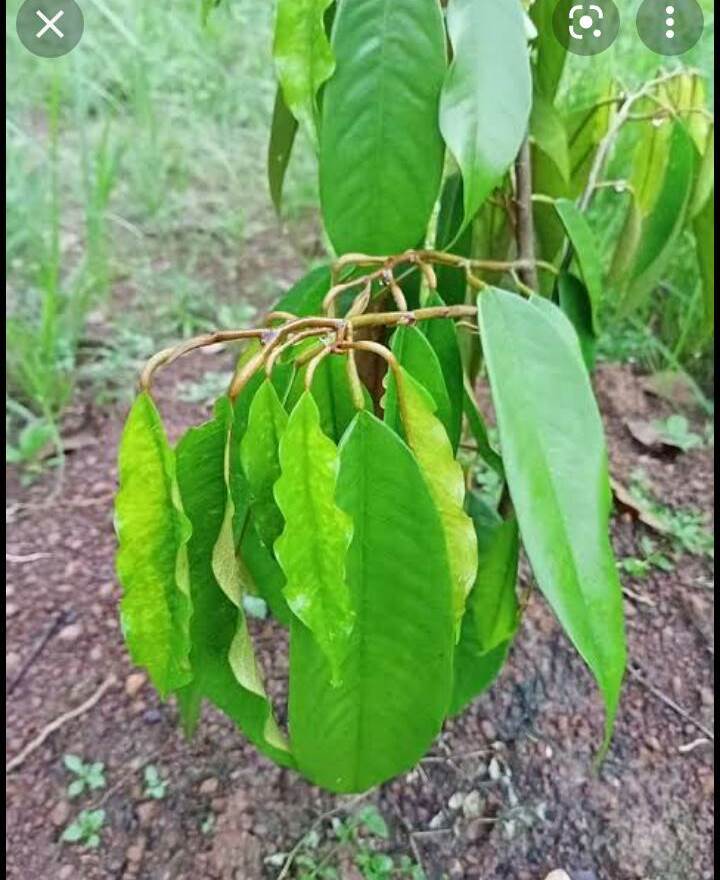 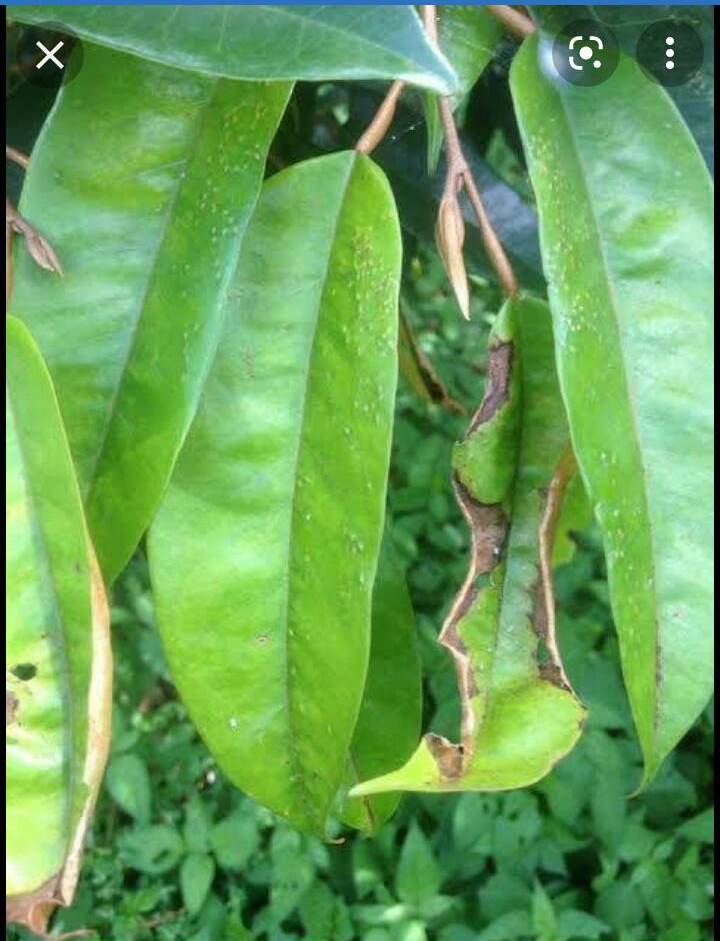 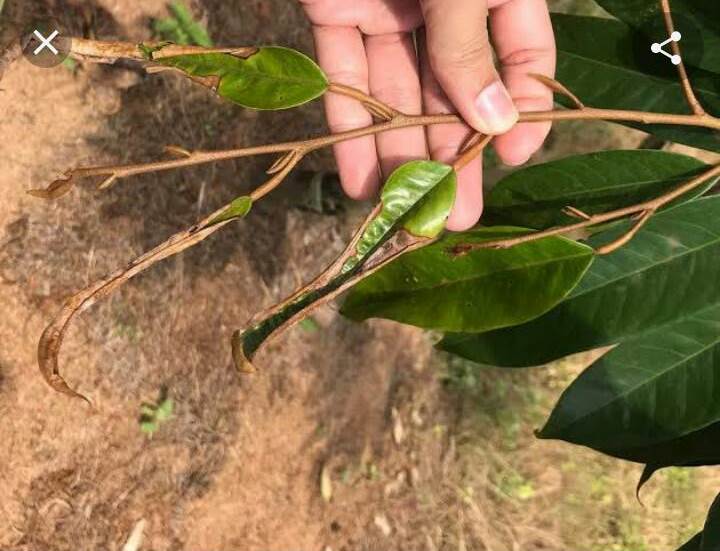 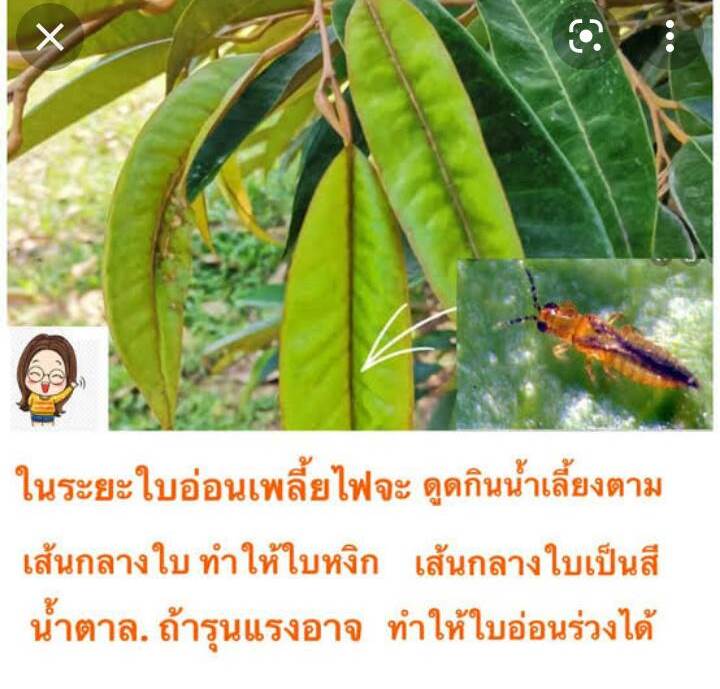 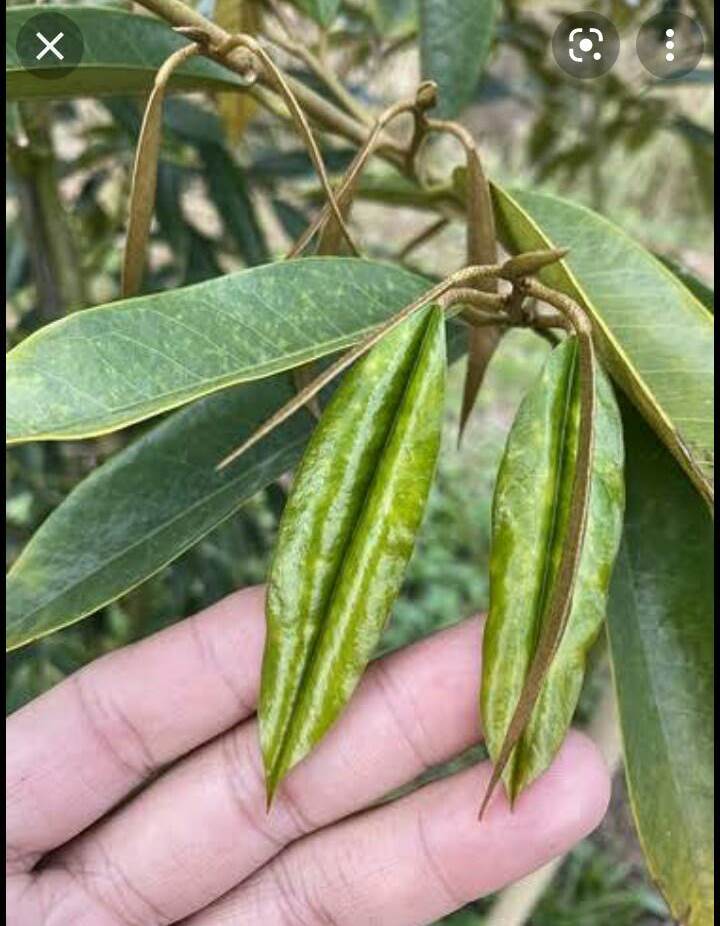 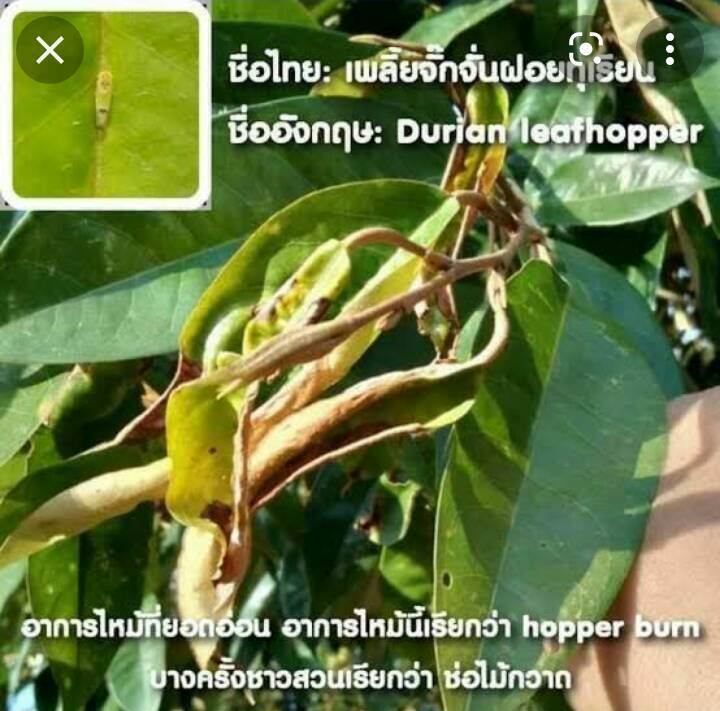 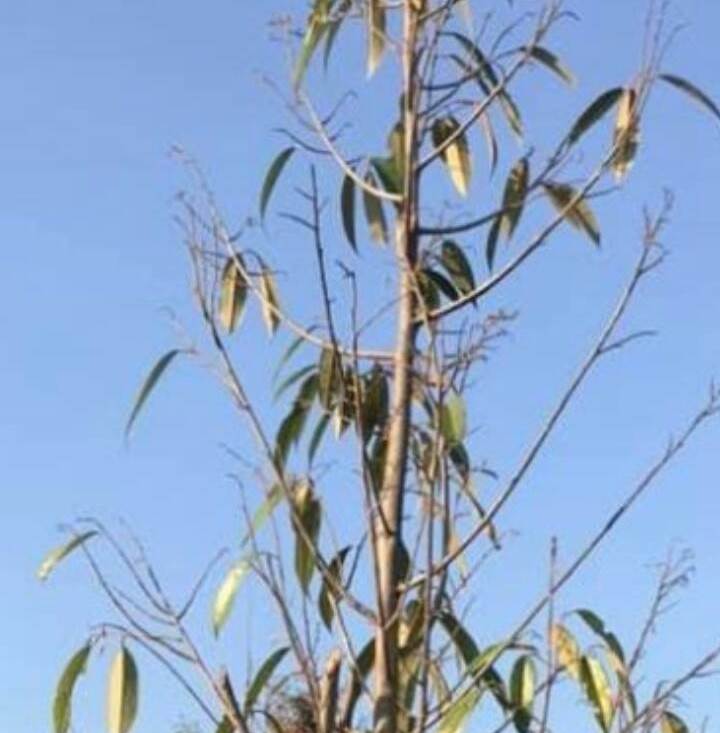 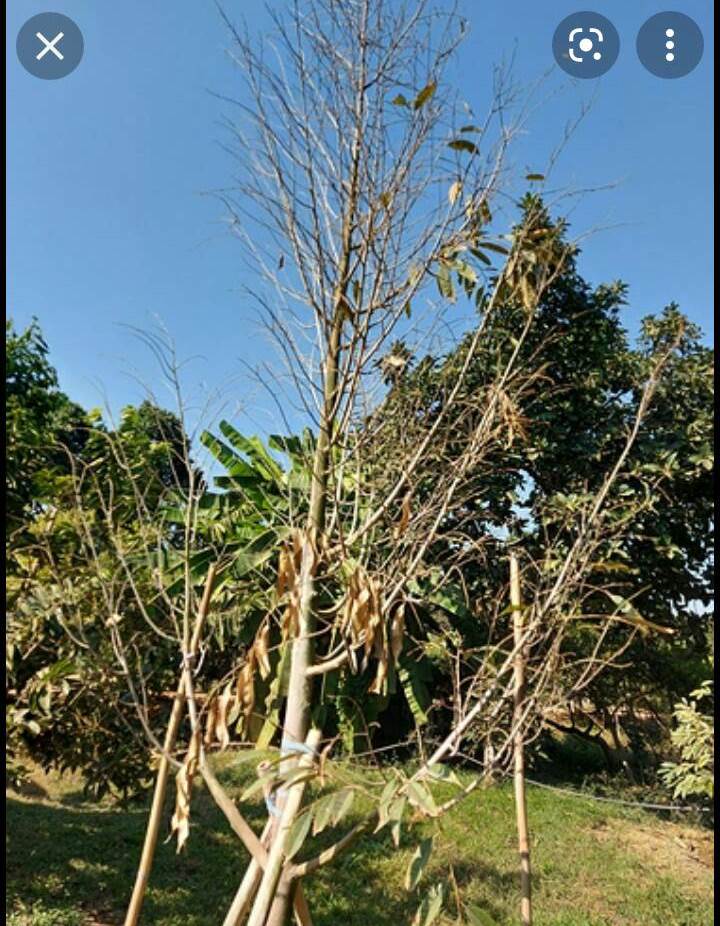 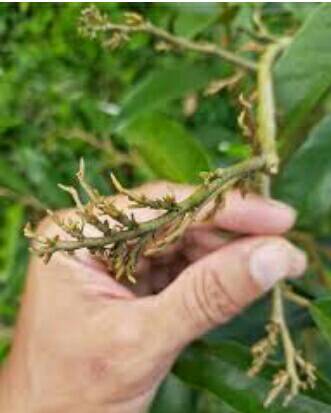 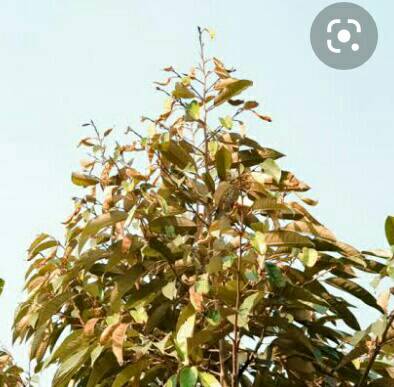 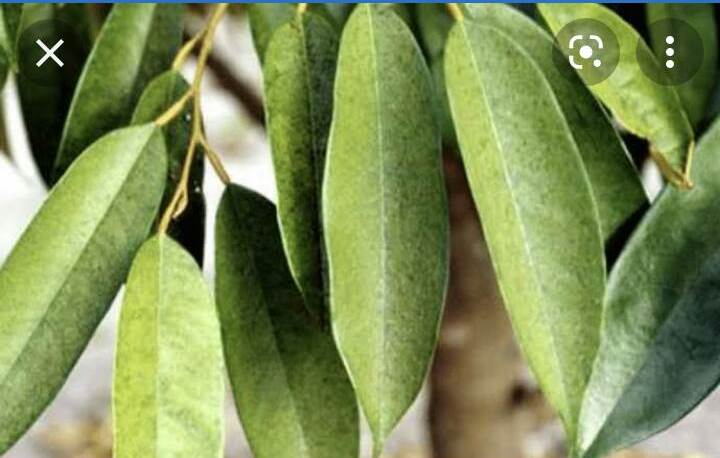 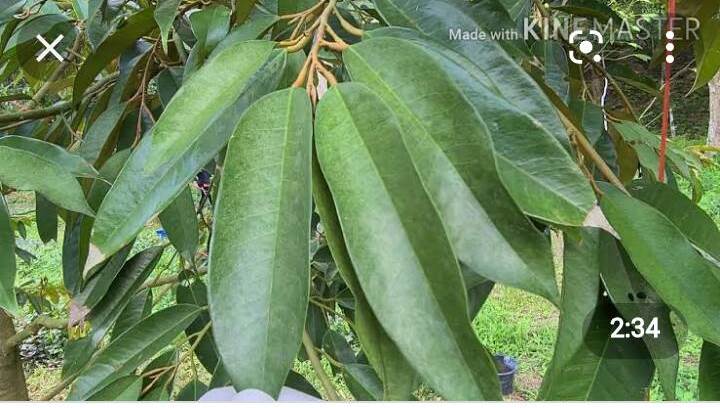 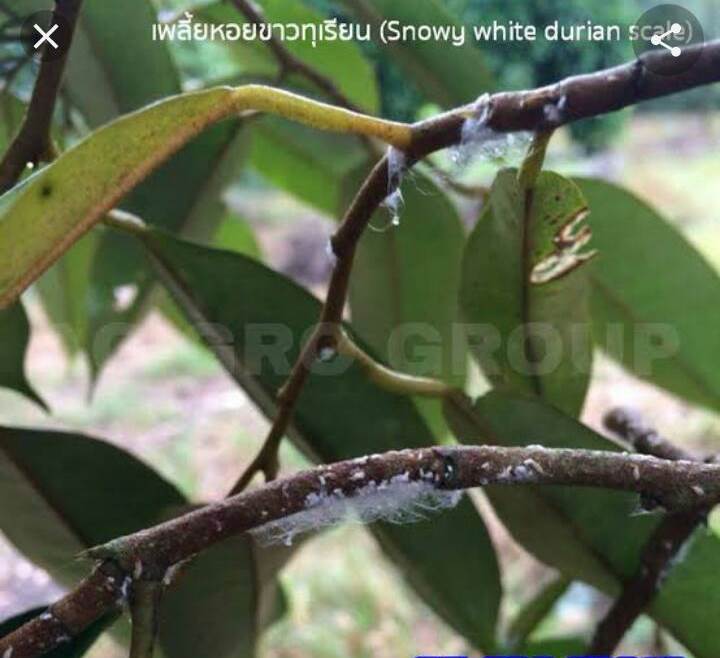 ปุ๋ยที่จำเป็นต่อทุเรียนเล็กทุเรียนเล็กเริ่มปลูกใหม่ ไม่จำเป็นต้องใช้เคมีมาก ใช้ปุ๋ยอินทรีย์มูลสัตว์เก่าได้ หรือใช้ปุ๋ยอินทรีย์เคมี อัดเม็ด หรือปุ๋ยอินทรีอัดเม็ด การให้ปุ๋ยเคมีประเภท ไนโตรเจนสูง เพื่อให้การแตกราก ยอดและใบนั้นจะใช้หลังจากที่ทุเรียนปลูกไปแล้วประมาณ 60 วันหลังจากที่แตกยอดครั้งแรก และเป็นใบเพฉลาดแล้ว การให้ปุ๋ยแต่ละครั้งควรให้พื้นดินมีความชื้น หรือรดน้ำทันที หรือใช้สารฮิวเมทละลายน้ำรดตามไปจะช่วยให้ละลายปุ๋ยพืชดูดซับได้ดี การใช้ปุ๋ยไม่ควรใช้เกินกำหนด จะมีผลเสียต่อระบบราก ควรปฏิบัติตามคำแนะนำเท่านั้น และไม่ควรนำปุ๋ยชนิดอื่นๆนอกจากที่แนะนำมาใช้ร่วม จะทำให้เกิดความเข้มข้นเป็นอันตรายต่อต้นไม้ ปุ๋ยเคมี จะมีตัวเลข 3ตัวโดยมีขีดคั่นกลาง เป็นตัวเลขที่ใช้บอกสัดส่วนปริมาณธาตุอาหารหลัก 3 ชนิดของปุ๋ย ได้แก่ ไนโตรเจน (N)  ฟอสฟอรัส(P) และโพแทสเซี่ยม(K) เป็น NPK ธาตุอาหาร 3 ตัวนี้ พืชต้องการในปริมาณมากเมื่อเทียบกับธาตุอื่นๆ และในดินมักมีไม่เพียงพอ ต่อพืชที่ต้อวนำไปใช้ มาดูกันว่าตัวไหนบำรุงอะไรไนโตรเจน(N)  ช่วยในเรื่องของการบำรุงใบ เร่งให้แตกยอด ช่วยให้ใบพืชมีสีเขียว ช่วยทำให้พืชตั้งตัวได้เร็วในระยะแรกของการเจริญเติบโตฟอสฟอรัส(P) ช่วยในเรื่องบำรุงให้ออกดอก เร่งการออกผล สร้างเมล็ด ช่วยให้รากดูดธาตุอาหารไปใช้ได้ดี ช่วยให้รากใหญ่แข็งแรง กระจายตัวดีโพแทสเซียม(K) ช่วยในเรื่องบำรุงผล ให้ผลใหญ่ขึ้น รสชาติหวานขึ้น สีสวยสด เนื้อของผลมีคุณภาพ เพราะจะช่วยสร้างแป้ง น้ำตาล และโปรตีนวิธีจำสูตรปุ๋ยง่ายๆ ถ้าต้องการบำรุงส่วนไหน ก็จำว่า N-P-K = ใบ-ดอก-ผล จะแนะนำสูตรปุ๋ยเบื้องต้นไว้ลองนำไปใช้กัน46-0-0  เหมาะกับไม้ใบ และสนามหญ้า12-24-12,  8-24-24,  เร่งดอกและเพิ่มธาตุอาหารที่จะนำไปบำรุงผล8-24-24,  13-13-21  บำรุงผล เหมาะกับ พืชผักผลไม้ไม้ดอก ไม้ประดับในบ้านทั่วไป แนะนำปุ๋ยสูตรเสมอ 15-15-15ปุ๋ยจำพวกนี้มีจำหน่ายในท้องตลาดทั่วไป -ข้อดีของปุ๋ย NPK จะละลายน้ำได้ดี ง่ายต่อการดูดซึมของพืช สามารถปรุงแต่งให้มีสารอาหารที่ต้องการได้ โดยมีคุณภาพที่แน่นอน ที่สำคัญหาซื้อได้ง่ายตามท้องตลาดทั่วไป-ข้อเสียของปุ๋ย NPK ในทุกชนิดในกลุ่มของปุ๋ยเคมีมักจะส่งผลกระทบคล้ายคลึงกัน คือ อาจทำให้อินทรียวัตถุที่มีอยู่แล้วในดินลดลง เมื่อใช้ปุ๋ยแบบนี้อย่างต่อเนื่อง จะมีผลต่อสภาพดินโดยตรง คือ ดินจะแห้ง แข็ง ระบายน้ำได้ไม่ดี ความเป็นกรดเป็นด่างก็จะไม่เหมาะสมกับการเพราะปลูก ต้องมีการพักหน้าดินหรือฟื้นฟูกันใหม่ด้วยการใช้ปุ๋ยธรรมชาติ หรือการปลูกพืชที่สามารถปรับปรุงดินได้ดี เช่นพืชตระกูลถั่ว เป็นต้นการให้ปุ๋ยกับพืช ต้องหมั่นศึกษาหาความรู้อยู่เสมอ หากใช้มากเกินไปก็จะมีผลกระทบต่อพืชทันที เช่น ไม้ผล เมื่อก่อนใช้สูตรเสมอ เช่น 15-15-15 หรือ 16-16-16 ใช้นานๆจะพบว่า ดินเป็นกรด พืชเป็นเชื้อราที่ระบบราก เพราะมีการค้นคว้าการให้ปุ๋ยไม้ผลที่เหมาะสมจากรายงานวิจัย พบว่าสูตรที่เหมาะสมกับไม้ผลในระยะยาว และใส่ได้ทุกระยะของพืช คือ สูตร 15-5-20 เพราะพืชต้องการใช้ N = 15%  P= 5% k=20%  หากให้มากกว่านี้จะเหลือสะสมอยูในดินทำให้ดินเป็นกรด เชื้อราเจริญเติบโตได้ดี ต้นไม้จึงถูกทำลายระบบราก และตายในที่สุดพืชต้องการธาตุอาหาร 16 ชนิด ได้แก่ ออกซิเจน ไฮโดรเจน คาร์บอน ไนโตรเจน ฟอสฟอรัส โพแทสเซียม กำมะถัน แคลเซียม แมกนีเซียม เหล็ก สังกะสี แมงกานีส ทองแดง โบรอน โมลิบดินั่ม และคลอลีน ธาตุอาหารเหล่านี้พืชต้องการในปริมาณน้อยแต่ขาดไม่ได้ และมีขายในท้องตลาดในรูปแบบผงหรือน้ำสำเร็จรูป ควรใช้ในปริมาณที่แนะนำ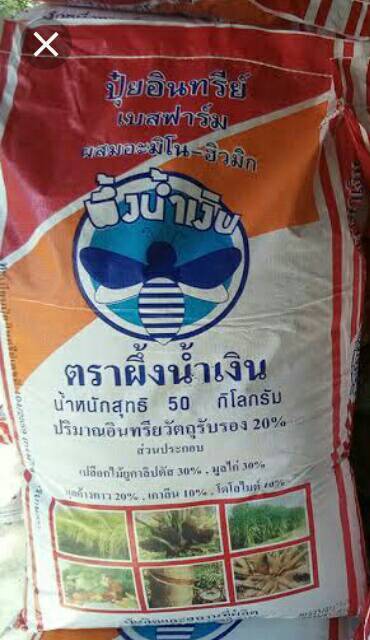 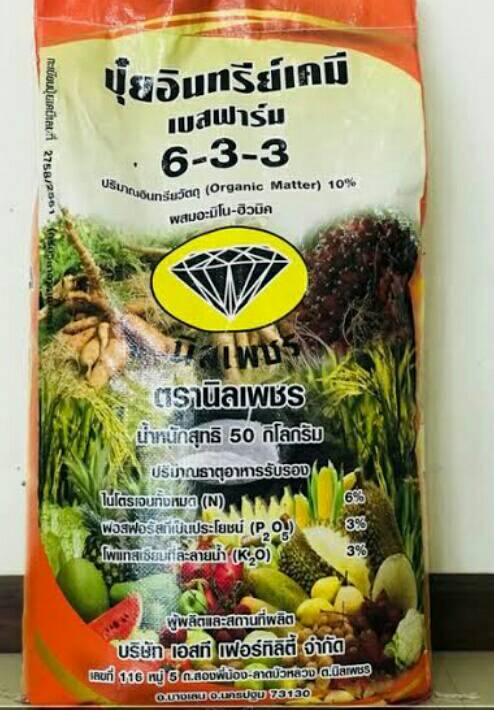 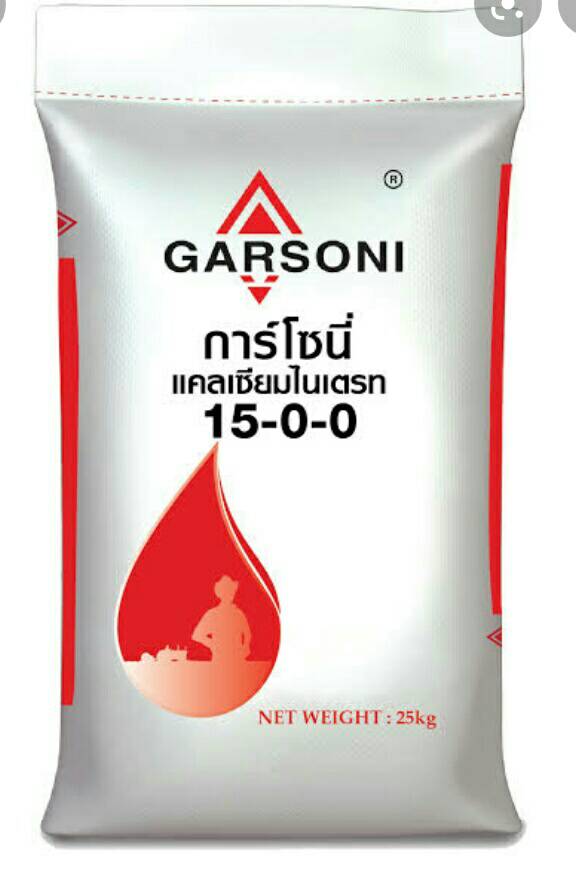 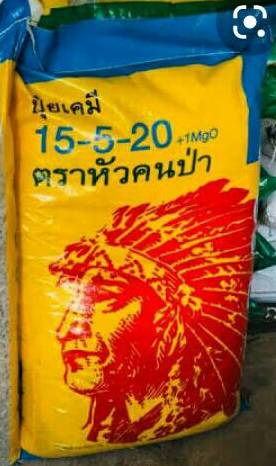 